Εσωτερικός Κανονισμός Σχολικής Μονάδας(Δ.Α.Ι)&Μνημόνιο Ενεργειώνγια τη διαχείριση πυρκαγιών, ακραίων καιρικών φαινομένων, τεχνολογικών καταστροφών καιΧΒΡΠ περιστατικών.ΣΧΟΛΙΚΟ ΕΤΟΣ2016-2017ΠΙΝΑΚΑΣ	ΠΕΡΙΕΧΟΜΕΝΩΝΕΝΟΤΗΤΑ 11.   Εισαγωγή………………………………………………………………………..….……………….…....σελ.41.1. Σύνταξη Σχεδίου Έκτακτης Ανάγκης για έκτακτο περιστατικό………………....σελ.41.2. Ενέργειες πριν το έκτακτο περιστατικό…………….………………………..…………....σελ.61.2.1.  Γενικά Στοιχεία………………………………………………….……….….…………….σελ.61.2.1α.Προσωπικό του Σχολείου ………………………………………………...………….σελ.61.2.2.   Ανάθεση αρμοδιοτήτων στο προσωπικό του Σχολείου ……….….....σελ.61.2.2α.Ενέργειες Ομάδων ...……….…………….…………………………….………….....σελ.7ΕΝΟΤΗΤΑ 22. Μέτρα Πυρασφάλειας ΔΑΙ.........................…………………….…………….………….......σελ.152.1. Σκοπός..............................………………......………………………………….…....σελ.152.2. Οργάνωση........………………………………………………………….……….…..........σελ.152.3. Προληπτικά Μέτρα.....…………………………………………………....…….………..σελ.152.4. Κατασταλτικά Μέσα............................................................................σελ.162.5. Προσωπικό Πυρασφάλειας.................................................................σελ.162.6. Κατηγορίες Πυρκαγιών........................................................................σελ.182.7. Τύποι Φορητών Πυροσβεστήρων.......................................................σελ.192.8. Αντιμετώπιση πυρκαγιών με Πυροσβεστήρες....................................σελ.21ΕΝΟΤΗΤΑ 33. Πλημμύρες ……………….………………….………..…...................................................σελ.243.1. Οδηγίες προστασίας από πλημμύρες ….………………………….………........σελ.24ΕΝΟΤΗΤΑ 44. Έντονα καιρικά φαινόμενα...............................................................................σελ.264.1 Θυελλώδεις άνεμοι.............………….………............................................σελ.264.2. Καταιγίδες …………………….………..............……………………………….…........σελ.264.3. Χαλαζόπτωση ..…….…………………….………….…..............…………..….........σελ.274.4. Χιονόπτωση-Δριμύ Ψύχος ...…………………….………….……………..….….….σελ.274.5. Παγετός ..............................................................................................σελ.284.6. Καύσωνας ...........................................................................................σελ.284.7. Κατολισθήσεις ....................................................................................σελ.294.8. Γενικές Οδηγίες ..................................................................................σελ.30ΕΝΟΤΗΤΑ 55.Τεχνολογικά Ατυχήματα....................................................................................σελ.315.1 Οδηγίες αντιμετώπισης Τεχνολογικών Ατυχημάτων..........................σελ.31ΕΝΟΤΗΤΑ 66. ΧΒΡΠ (Χημικά, Βιολογικά, Ραδιενεργά, Πυρηνικά) συμβάντα.............σελ.35ΠΑΡΑΡΤΗΜΑ Α Πίνακας Προσωπικού....................................................................σελ.38ΠΑΡΑΡΤΗΜΑ Β Πίνακας Ομάδων Εργασίας...........................................................σελ.39ΠΑΡΑΡΤΗΜΑ Γ Χρήσιμα τηλέφωνα........................................................................σελ.41ΠΑΡΑΡΤΗΜΑ Δ Σχετικές Εγκύκλιοι-Πηγές..............................................................σελ.41ΠΑΡΑΡΤΗΜΑ Ε Πίνακας Εκπαίδευσης Προσωπικού..............................................σελ.41ΠΑΡΑΡΤΗΜΑ ΣΤ Πίνακας Προβλεπόμενου Υλικού.................................................σελ.42ΠΑΡΑΡΤΗΜΑ Ζ Σύστημα Συναγερμού ΔΑΙ..............................................................σελ.42ΕΝΟΤΗΤΑ 11.  ΕισαγωγήΤο   Γυμνάσιο Αντιμάχειας χαρακτηρίζεται, σύμφωνα με τις διατάξεις του Ν.Δ. 17/1974 ως Δημόσιο Ανεξάρτητο Ίδρυμα (ΔΑΙ), σε υλοποίηση της αριθμ. 107/1/158/17-4-91   οδηγίας της Δ/νσης ΠΣΕΑ της Γενικής Γραμματείας Δημόσιας Τάξης υποχρεούται να καταρτίσει Εσωτερικό Κανονισμό Λειτουργίας. Σε εφαρμογή του εν λόγω Σχεδίου καταρτίζεται ο παρών Εσωτερικός Κανονισμός Λειτουργίας.  Αποστολή αυτού είναι η   προστασία των εργαζομένων και των φοιτούντων στο Σχολείο αυτό μαθητών, η  προστασία του κτιριακού συγκροτήματος, του εξοπλισμού και του αρχειακού υλικού,  σε περιπτώσεις εκδήλωσης εκτάκτων περιστατικών.Στην κατεύθυνση αυτή, στη Σχολική μας Μονάδα για το παρόν σχολικό έτος θα υλοποιηθούν τα ακόλουθα:-	σύνταξη ή/και επικαιροποίηση του Σχεδίου Έκτακτης Ανάγκης του Σχολείου-	διοργάνωση ασκήσεων ετοιμότητας για σεισμό ή άλλο έκτακτο περιστατικό.-		ενημέρωση του προσωπικού, των μαθητών, των γονέων και κηδεμόνων καθώς και των αρμόδιων φορέων που καλούνται να συνδράμουν στην υλοποίηση του Σχεδίου.1.1 . Σύνταξη  Σχεδίου  Έκτακτης  Ανάγκης για έκτακτο περιστατικό.Το παρόν Σχέδιο Έκτακτης Ανάγκης του Γυμνασίου Αντιμάχειας, το οποίο στεγάζεται στο έναντι αεροδρομίου κτίριο (όροφοι: Ισόγειο – 1ος), συντάχθηκε το Νοέμβριο του 2015 με ευθύνη του Διευθυντή Ιωάννη Π. Κρητικού, από την ομάδα σύνταξης του σχεδίου (Αρχηγό και Υπαρχηγό Πολιτικής Άμυνας) σύμφωνα με τις κατευθυντήριες οδηγίες του Υπουργείου Παιδείας, Έρευνας και Θρησκευμάτων, λοιπών αρμόδιων αρχών & φορέων και αφορά στη σχολική περίοδο 2016-2017Το  Σχέδιο  αυτό  θα  επικαιροποιηθεί  κατά  τη  διάρκεια  της  σχολικής  αυτής  χρονιάς οποτεδήποτε κριθεί απαραίτητο.Πρέπει  να  επισημανθεί  ότι  οι  ενέργειες  που  αφορούν  στη  διαχείριση  κινδύνων  στη Σχολική Μονάδα σχετίζονται και με τις αντίστοιχες ενέργειες των ακόλουθων συστεγαζόμενων στο συγκεκριμένο κτίριο σχολικής μονάδας του Γενικού Λυκείου Αντιμάχειας.Για  το  λόγο  αυτό  με  ευθύνη  των Διευθυντών θα  συζητηθούν τα  σχετικά  Σχέδια Έκτακτης Ανάγκης και θα ληφθούν, όπου απαιτείται, αποφάσεις για κοινές δράσεις και ασκήσεις  ετοιμότητας.1.2. Ενέργειες πριν το έκτακτο περιστατικό1.2.1. Γενικά Στοιχεία1.  Την ευθύνη σύνταξης του παρόντος Σχεδίου και συντονισμού των ενεργειών για την εφαρμογή του έχει ο Διευθυντής του Σχολείου, ο οποίος στη συνέχεια θα υποβάλει σχετική βεβαίωση σύνταξής του στην οικεία Διεύθυνση Δευτεροβάθμιας  Εκπαίδευσης.  Ο  Διευθυντής  ορίζεται  αυτοδίκαια ως Αρχηγός ΔΑΙ με Υπαρχηγό τον Μαστόρο Πέτρο, ΠΕ11.2.  Ο Σύλλογος των Εκπαιδευτικών είναι υπεύθυνος για τον έλεγχο της εφαρμογής του Σχεδίου και κυρίως για το μέρος των ενεργειών που του αναλογούν πριν, κατά τη διάρκεια και μετά από κάθε συμβάν ή άσκηση ετοιμότητας.3.  Ο  Σύλλογος  των  Εκπαιδευτικών  συμμετέχει  στις  δοκιμαστικές  εφαρμογές  τουΣχεδίου και κάνει σχετικές προτάσεις για την επικαιροποίηση και τη βελτίωσή του.4. Ο Σύλλογος των Εκπαιδευτικών εγκρίνει, μετά από πρόταση του Διευθυντή, τη σύνθεση των ομάδων εργασίας που περιγράφονται στην επόμενη παράγραφο και οι οποίες θα μεριμνήσουν για τις ενέργειες διαχείρισης του κινδύνου στο Σχολείο.1.2.1.α Προσωπικό του Σχολείουα. Διευθυντής (Αρχηγός ΔΑΙ): Κρητικός Ιωάννης β. Εκπαιδευτικός (Υπαρχηγός ΔΑΙ): Μαστόρος Πέτρος γ. Προσωπικό. Άνδρες :08  Γυναίκες:07   Μαθητές:141 δ. Προσωπικό Πολιτικής Άμυνας: Άνδρες ........ , Γυναίκες: ............., Σύνολο:............ …1.2.2. Ανάθεση Αρμοδιοτήτων στο Προσωπικό του ΣχολείουΟι εκπαιδευτικοί και το λοιπό διοικητικό προσωπικό του σχολείου:-  ενημερώνονται για το Σχέδιο και το μελετούν ώστε να γνωρίζουν τα καθήκοντά τους.-  εκπαιδεύονται  και  εκπαιδεύουν  τους  μαθητές  σχετικά  με  τις  ενέργειες  πουπροβλέπονται	για	την	εφαρμογή	του	Σχεδίου	Έκτακτης	Ανάγκης, συμμετέχοντας στις προβλεπόμενες ασκήσεις ετοιμότητας.-  μεριμνούν για τη βελτίωση του Σχεδίου κάνοντας σχετικές προτάσεις.1.2.2.α  Ενέργειες Ομάδων1.   Γενικός Υπεύθυνος (Αρχηγός ΔΑΙ) για τις Ενέργειες Διαχείρισης του έκτακτου περιστατικού.Γενικός υπεύθυνος:Διευθυντής Κρητικός Ιωάννηςμε αναπληρωτή τον εκπαιδευτικό Μαστόρο Πέτρο  Αρμο διό τη τε ς :-	Ευθύνη εκπόνησης του Σχεδίου.-	Συντονισμός όλων των σχετικών ενεργειών.-  Ευθύνη για εκπαίδευση και  προετοιμασία του προσωπικού και των μαθητών.- Υποβολή σχετικής Βεβαίωσης σύνταξης του Σχεδίου στην οικεία Διεύθυνση Δευτεροβάθμιας Εκπαίδευσης, μετά την έγκρισή του από το Σύλλογο Διδασκόντων  κατά τη διάρκεια της σχετικής συνεδρίασης.-   Ευθύνη πραγματοποίησης  των απαραίτητων Ασκήσεων Ετοιμότητας, καταγραφής τους στο Ημερολόγιο του Σχολείου και αξιολόγησής τους.-  Λήψη   αποφάσεων   σχετικά   με   τις   ελλείψεις   που   παρατηρήθηκαν   κατά   τη διάρκεια  του  σχετικού  ελέγχου  από  την  Ομάδα  Σύνταξης  του  Σχεδίου (περισσότερα  στην  επόμενη  παράγραφο),  καθώς  και  τις  προτάσεις  των υπολοίπων Ομάδων Εργασίας.-  Γνωστοποίηση  στους  γονείς  και  κηδεμόνες  των  μαθητών  ότι  μετά  από  ένα συμβάν θα πρέπει να παραλάβουν τα παιδιά τους από το χώρο καταφυγής του σχολείου,   εάν   αποφασιστεί   από   τους   αρμοδίους   φορείς   η   διακοπή   της λειτουργίας των σχολικών μονάδων.Ο Γενικός Υπεύθυνος επίσης αναλαμβάνει:-	Το  συντονισμό  όλων  των  σχετικών  ενεργειών  για  την  ασφαλή  εκκένωση  του σχολικού  κτιρίου  ή  όχι,  ανάλογα  της  φύσης  του  συμβάντος  σύμφωνα  με  το Σχέδιο Έκτακτης Ανάγκης.-  Την   επικοινωνία   με   την   Προϊσταμένη   Αρχή   για   να   ενημερώσει   και   να ενημερωθεί σχετικά, και άλλους φορείς όταν κριθεί αναγκαίο.- Τη μέριμνα για την παραμονή των μαθητών στο χώρο καταφυγής έως ότου ενημερωθεί  για  τις  περαιτέρω  ενέργειες  από  τους  αρμοδίους.  Σε  περίπτωση που ανακοινωθεί απόφαση διακοπής της λειτουργίας των σχολείων μεριμνά για την ασφαλή παραμονή των μαθητών στο χώρο καταφυγής έως ότου τους παραλάβουν οι γονείς τους.2.   Ομάδα Σύνταξης του ΣχεδίουΜέλη: α. Διευθυντής του Σχολείου β. Σύλλογος ΔιδασκόντωνΑρμοδιότητες:-	Εκπόνηση του Σχεδίου.-	Διενέργεια  τακτικού  ελέγχου  των  χώρων  του  κτιρίου  κατά  τη  διάρκεια της σχολικής χρονιάς και καταγραφή των ελλείψεων που παρατηρούνται σχετικά  με την τήρηση βασικών προϋποθέσεων για την εφαρμογή του Σχεδίου όπως:- Ανάρτηση του Σχεδίου στις αίθουσες, στους διαδρόμους, στο χώρο εισόδου του σχολείου κ.λπ.- Επισήμανση των οδών διαφυγής και των εξόδων του κτιρίου.- Δυνατότητα πρόσβασης στις οδούς διαφυγής και τις εξόδους του κτιρίου.- Προμήθεια    απαραίτητων    εφοδίων    όπως:    ραδιόφωνο    με    μπαταρίες, τηλεβόας, βασικά είδη παροχής πρώτων βοηθειών, κ.λπ.- Επισήμανση και άρση των επικινδυνοτήτων στους χώρους του σχολείου.- Επιλογή του χώρου καταφυγής των μαθητών.- Ενημέρωση των εκπαιδευτικών, μαθητών και γονέων – κηδεμόνων.- Επικαιροποίηση  των  στοιχείων επικοινωνίας  των  γονέων  και  κηδεμόνων των μαθητών. Δημιουργία σχετικών καταλόγων και τοποθέτησή τους σε κάθε αίθουσα (π.χ.  μέσα στο βιβλίο Ύλης) .- Μέριμνα για απρόσκοπτη και ταχεία πρόσβαση στους κεντρικούς διακόπτες ηλεκτροδότησης, καυστήρα θέρμανσης, παροχής νερού και φυσικού αερίου.- Συνεχής   ενημέρωση   για   τις   επικαιροποιημένες   ενέργειες   προστασίας από τον Ο.Α.Σ.Π.   τη Γενική Γραμματεία Πολιτικής Προστασίας και το Αυτοτελές τμήμα ΠΑΜ-ΠΣΕΑ της Κεντρικής Υπηρεσίας του Υπουργείου Παιδείας, Έρευνας και Θρησκευμάτων.- Πραγματοποίηση σε συνεργασία με τον Διευθυντή των προβλεπόμενων ασκήσεων ετοιμότητας και αξιολόγησής τους.- Ενημέρωση του Διευθυντή του Σχολείου για τις καταγεγραμμένες ελλείψεις και κατάθεση προτάσεων για τη λήψη μέτρων.Ο Αρχηγός Πολιτικής Άμυνας του Ιδρύματος αναγράφει στο Ημερολόγιο Ενεργειών  σε ποιες ενέργειες έχει προβεί για την Οργάνωση της Πολιτικής Άμυνας του Ιδρύματος, την προμήθεια των υλικών, την εκπαίδευση του προσωπικού, καθώς και κάθε άλλο σημαντικό γεγονός που λαμβάνει χώρα στο Σχολείο.3.  Ομάδα Παροχής Πρώτων ΒοηθειώνΜέλη : α Μαστόρος Π. β Ρεπανά Δ.γ Πίδουλα Α.Η Ομάδα	αυτή	συγκροτείται	από	τους	καθηγητές	Φυσικής	Αγωγής καθώς  και εκπαιδευτικούς και διοικητικό προσωπικό που έχουν επιμορφωθεί σχετικά.Αρμοδιότητες:-	Ενημέρωση  σχετικά  με  το  χώρο  αποθήκευσης του  φαρμακευτικού  υλικού  της σχολικής μονάδας.-    Μέριμνα  για την πληρότητα του φαρμακευτικού υλικού και ενημέρωση τουΔιευθυντή για την ανάγκη προμήθειας απαραίτητων υλικών.-	Ενημέρωση των μελών της Ομάδας, κατά προτεραιότητα, για θέματα παροχής πρώτων βοηθειών.-	Μέριμνα  για  την  ενημέρωση  των  ιδίων  και των  συναδέλφων  τους σε θέματα παροχής πρώτων βοηθειών (με τη σύμφωνη γνώμη του Διευθυντή), συν- διοργανώνοντας ημερίδες ή σεμινάρια με τον αρμόδιο φορέα της Πολιτείας για σχετικά θέματα.-	Παροχή πρώτων βοηθειών σε μαθητές ή μέλη του προσωπικού του σχολείου σε περίπτωση τραυματισμού τους.-	Συγκέντρωση τραυματιών που μπορούν να μετακινηθούν σε πρόσφορο σημείο διακομιδής, κοντά στην έξοδο του κεντρικού προαυλίου του σχολείου,ενώ στους βαριά τραυματισμένους παρέχεται βοήθεια στη θέση που βρίσκονται έως ότου φτάσει το Ε.Κ.Α.Β.Ως χώρος της εγκατάστασης Σταθμού Α' Βοηθειών ορίζεται ο χώρος:  Γραφεία Καθηγητών4.Ομάδα Πυρασφάλειας Μέλη:α. Παπαγγελής Θ. β. Σαντής Κ.γ. Τοπαλίδης Ι.Η Ομάδα Πυρασφάλειας είναι επιφορτισμένη να μεριμνά, να οργανώνει το σύστημα πυρόσβεσης και να καταστέλλει την εκδήλωση πυρκαγιάς στο αρχικό της στάδιο εφόσον πρώτα εκκενωθεί το κτίριο ή παράλληλα της εκκένωσης αν οι συνθήκες το επιτρέπουν. Αρμοδιότητες:-	Ενημέρωση σχετικά με τα μέσα πυρόσβεσης της σχολικής μονάδας.-	Εισήγηση προμήθειας	των	απαραίτητων	μέσων	πυρόσβεσης	και	μέριμναγια   την τοποθέτησή τους στο σχολικό κτίριο.-	Τακτικός έλεγχος της κατάστασης των πυροσβεστικών μέσων και του καυστήρα της κεντρικής θέρμανσης και ενημέρωση του Διευθυντή για τυχόν προβλήματα ή βλάβες.-	Γνώση της χρήσης των μέσων πυρόσβεσης σε περίπτωση έκτακτης ανάγκης.-	Μέριμνα  για  την  ενημέρωση  των  ιδίων  και των  συναδέλφων  τους σε θέματα πυρόσβεσης  συν-διοργανώνοντας  ημερίδες  με  τον  αρμόδιο  φορέα  της Πολιτείας  καθώς  και  εκπαίδευσή  τους  στη  χρήση  των  πυροσβεστικών  μέσων, μέσω πρακτικής εφαρμογής.-	Παρέμβαση στην κατάσβεση μικροεστιών πυρκαγιάς.Όλο το προσωπικό του σχολείου πρέπει να γνωρίζει τις βασικές οδηγίες πυροπροστασίας και τη χρήση πυροσβεστικών μέσων, γιατί σε περίπτωση έκτακτης ανάγκης υπεύθυνος για την κατάσβεση τυχόν μικροεστίας είναι όποιος βρίσκεται πιο κοντά σε αυτήν.Προτείνεται:-Στους χώρους εκπαίδευσης (αίθουσες, διαδρόμους, κλπ. ) κάθε 15 μ. και ένας πυροσβεστήρας ξηράς σκόνης 6 kg-Στους χώρους των εργαστηρίων και των γυμναστηρίων ένας πυροσβεστήρας 12 kgξηράς σκόνης.-Στο χώρο του λεβητοστασίου ένας πυροσβεστήρας οροφής 12 kg ξηράς σκόνης πάνω από τον καυστήρα και ένας πυροσβεστήρας διοξειδίου άνθρακα 6 kg στην είσοδο του λεβητοστασίου.5. Ομάδα Ασφάλειας- Ελέγχου Προσέγγισης μαθητών σε επικίνδυνα σημείαΜέλη:α. Παπαγγελής Θ.β. Ρεπανά Δ.γ. Πίδουλα Α. Αρμοδιότητες:-	Περιορισμός  των  μαθητών  στο  χώρο  που  έχει  οριστεί  ως  ασφαλής  χώρος καταφυγής.-	Αποτροπή  της  προσέγγισης  των  μαθητών  σε  επικίνδυνα  σημεία  (προσόψεις κτιρίων, στύλους, ηλεκτροφόρα καλώδια κ.λπ.).6. Ομάδα Ελέγχου Δικτύων-Αποκατάστασης ΒλαβώνΜέλη :α. Παπαχρήστου Σ.β. Θεοχάρη Ζ.Αρμοδιότητες :-	Γνώση  της  θέσης  των  κεντρικών  διακοπτών  ηλεκτροδότησης  και  ύδρευσης, καθώς και πώς θα γίνει η διακοπή στην ηλεκτροδότηση και στην υδροδότηση του Σχολείου με ασφάλεια.-		Μέριμνα  ενεργειών  για  την  αποκατάσταση  βλαβών  κατά  τη  διάρκεια  της καθημερινής λειτουργίας του σχολείου, σε συνεργασία με τον Διευθυντή.-	Σύνταξη  προτάσεων  προς  το  Διευθυντή  ώστε  να  γίνει  προμήθεια κατάλληλουεξοπλισμού μόνωσης , εάν δεν υπάρχει ήδη ( μονωτικά γάντια, μπότες, κ.ά).7. Ομάδα  Αναζήτησης  Ατόμων  που  δεν έχουν  παρουσιαστεί  στο  χώρο καταφυγήςΜέλη :α. Παπαγγελής Θ.β. Ρεπανά Δ.γ. Πίδουλα Α.Αρμοδιότητες :  Αναζήτηση των κατόψεων του σχολείου και ενημέρωση για όλους τους χώρους του κτιρίου  Διενέργεια  σχετικού  ελέγχου  για  να  αποκτήσει  η  Ομάδα  πλήρη  γνώση  των επιμέρους χώρων ώστε να είναι αποτελεσματική σε περίπτωση που χρειαστεί.  Συνεργασία με την Ομάδα Παροχής Πρώτων Βοηθειών.  Εντοπισμός  μαθητών  ή  εκπαιδευτικών  που  δεν  έχουν  παρουσιαστεί  στο  χώροκαταφυγής και ίσως είναι τραυματισμένοι ή εγκλωβισμένοι.8. Ομάδα Φύλαξης του Αρχείου του σχολείουΜέλη:α.  Κρητικός Ιωάννηςβ.  Σαντής Κωνσταντίνος  γ.  Πίδουλα Αγγελική   δ.  Θεοχάρη Ζωή Αρμοδιότητες:-	Γνώση  του  χώρου  φύλαξης  και  των  περιεχομένων  ειδών  του  αρχείου  της σχολικής μονάδας.-	Ενημέρωση	για	τα	στοιχεία	που	εμπεριέχονται	στους	υπολογιστές	της γραμματείας του σχολείου, καθώς και για τα μέσα αποθήκευσης των εφεδρικώναντιγράφων της βάσης δεδομένων.-	Επεξεργασία στοιχείων και καθορισμός της διαδικασίας που θα ακολουθηθεί,εάν χρειαστεί, για την ασφαλή μεταφορά του αρχείου.9.   Υπεύθυνοι Επικοινωνίας με τους αρμόδιους φορείςΜέλη: α. Διευθυντής του Σχολείου Ιωάννης Κρητικός β. Σαντής Κωνσταντίνος, ΠΕ02Αρμοδιότητες :-	Καταγραφή  των  τηλεφώνων   των   εμπλεκομένων   φορέων   –   υπηρεσιών   στη διαχείριση της έκτακτης ανάγκης, ώστε να είναι εφικτή η επικοινωνία με τους αρμόδιους  φορείς,  μετά  την  εκδήλωση  ενός  έκτακτου περιστατικού  και  την εκκένωση  της σχολικής μονάδας.-		Επεξεργασία    εναλλακτικών    λύσεων    επικοινωνίας    (π.χ.    αγγελιοφόρος)  σε περίπτωση  που οι  γραμμές  τηλεφωνίας τεθούν  εκτός  λειτουργίας.-		Ενημέρωση των εμπλεκομένων υπηρεσιών σχετικά με  τον τρόπο επικοινωνίας που έχει καθοριστεί σε περίπτωση έκτακτης ανάγκης.10. Ομάδα Υποστήριξης ΑμεΑΜέλη:α. Παπαγγελήςθ.β. Ρεπανά Δ.γ. Πίδουλα Α.Τα μέλη της Ομάδας αυτής είναι τα προαναφερόμενα. Σε περίπτωση που δεν υπάρχουν στο σχολείο διαθέσιμα άτομα με αποκλειστική αρμοδιότητα την υποστήριξη του Ατόμου με Αναπηρία, τα μέλη του εκπαιδευτικού προσωπικού του σχολείου που δεν έχουν καθήκοντα   διδασκαλίας   την   ώρα   του   έκτακτου   περιστατικού   και   του   διοικητικό προσωπικό του σχολείου αποτελούν την Ομάδα Υποστήριξης του Ατόμου. Επομένως όλοι θα πρέπει να γνωρίζουν τις ενέργειες που προβλέπονται στο Σχέδιο του σχολείου για την υποστήριξη του ΑμεΑ.Αρμοδιότητες: Ενημέρωση όλου του προσωπικού για το ημερήσιο σχολικό πρόγραμμα και τις ανάγκες του Ατόμου με Αναπηρία.Συζήτηση με το Άτομο για τις ενέργειες προστασίας που πρέπει να κάνει σε περίπτωση εκτάκτου ανάγκης γεγονότος.Σχεδιασμός  της  διαδικασίας  υποστήριξής  του  κατά  τη  διάρκεια  της εκκένωσης και  ενημέρωση  του  Διευθυντή  για τυχόν  ενέργειες  που πρέπει να γίνουν για την ασφαλή εκκένωση του κτιρίου από το ΑμεΑ σε περίπτωση έκτακτης ανάγκης.-  Ενημέρωση του προσωπικού για τις ενέργειες που προβλέπονται στο Σχολικό Σχέδιο Έκτακτης Ανάγκης και αφορούν στο Άτομο με αναπηρία. Όλο το εκπαιδευτικό και διοικητικό προσωπικό πρέπει να γνωρίζει:σε ποια αίθουσα βρίσκεται το ΆμεΑ, γιατί αμέσως μετά το πέρας του συμβάντος θα πρέπει να κατευθυνθούν στη συγκεκριμένη αίθουσα για να το βοηθήσουν να την εκκενώσει.τις ανάγκες του Ατόμου με Αναπηρίατη διαδικασία εκκένωσης που πρέπει να ακολουθηθεί. Σημείωση Οι ανωτέρω ομάδες ταυτίζονται τόσο σε περίπτωση περιστατικού έκτακτης ανάγκης (όπως αυτά παρατίθενται ακολούθως) όσο και στην περίπτωση σεισμικού κινδύνου.Σε περίπτωση Πολιτικής Κινητοποίησης οι εν λόγω ομάδες αναλαμβάνουν και  καθήκοντα Πολιτικής Άμυνας, όπως προβλέπεται από το Ν.Δ. 17/74  «Περί   Πολιτικής Σχεδιάσεως Εκτάκτου Ανάγκης» (Π.Σ.Ε.Α) (ΦΕΚ Α΄/236/1994) και από τις Οδηγίες Οργανώσεως Πολιτικής Αμύνης Δημοσίων Ανεξάρτητων Ιδρυμάτων & Ανεξάρτητων Ιδρυμάτων (ΔΑ Ι & ΑΙ), με αριθ. Πρωτ. 107/1/54 του Υπουργείου Δημοσίας Τάξεως  .ΕΝΟΤΗΤΑ 2ΜΕΤΡΑ ΠΥΡΑΣΦΑΛΕΙΑΣ ΔΑΙ2.1. ΣκοπόςΗ πρόληψη ή ο περιορισμός των πυρκαγιών που προκαλούνται από διάφορες αιτίες, η κατάσβεσή τους και απελευθέρωση ατόμων που εγκλωβίζονται μέσα στα κτίρια ή άλλους χώρους των ΔΑΙ – ΑΙ.2.2. ΟργάνωσηΗ Πυρασφάλεια των ΔΑΙ-ΑΙ επιτυγχάνεται με :	Προληπτικά Μέτρα	Κατασταλτικά Μέτρα	Καθορισμό και οργάνωση του προσωπικού πυρασφάλειας	Εξασφάλιση των απαραίτητων για την διάσωση και πυρόσβεση μέσων	Εκπαίδευση  όλου  του  προσωπικού  του  Ιδρύματος  στη  χρήση  των  παραπάνωδιασωστικών και κατασβεστικών μέσων και	Εκπαίδευση   των   ομάδων   Πυρασφάλειας,   ώστε   σε   περίπτωση  οποιουδήποτεσυμβάντος, να είναι σε θέση να το αντιμετωπίσουν με επιτυχία και να καθοδηγήσουν με ασφάλεια το υπόλοιπο προσωπικό του Ιδρύματος.2.3. Προληπτικά μέτραΟ Αρχηγός Π.Α. κάθε ΔΑΙ-ΑΙ πρέπει να μελετήσει όλους τους τρόπους που θα συμβάλουν στην πρόληψη ή τον περιορισμό των κινδύνων εκδήλωσης πυρκαγιών από διάφορες αιτίες και να λάβει τα απαραίτητα για το σκοπό αυτό μέτρα, μερικά από τα οποία αναφέρονται παρακάτω:	Μεταφέρει έγκαιρα τις αποθηκευμένες εύφλεκτες ή εκρηκτικές ύλες, αλλά και όσεςδεν είναι άμεσης χρήσης, σε χώρους μακριά από το προσωπικό ή σε άλλους με στερεά και άφλεκτη στέγη που να παρέχουν ασφάλεια.	Προβλέπει  να  υπάρχει  σύστημα  μόνιμων  εγκαταστάσεων  καταιωνισμού  (νερού,αφρού, κόνης ή αδρανών αερίων κλπ) σε αποθήκες εύφλεκτων υλών και σε δεξαμενές υγρών καυσίμων κλπ κατά περίπτωση.	Φροντίζει  για  την  αποφυγή  ανάμιξης  των  διαφόρων  υλικών  και  ειδικότερα  τωνχημικών προϊόντων, την απομάκρυνσή τους και την κατάλληλη τοποθέτηση των υλών εκείνων για τις οποίες υπάρχει κίνδυνος ανάφλεξης.	Μεριμνά  για  την  ύπαρξη  διόδων  ανάμεσα  στα  αποθηκευμένα  υλικά,  για  ναδιευκολύνεται η επέμβαση σε περίπτωση πυρκαγιάς, για την διακοπή του ηλεκτρικού ρεύματος τις ώρες που δεν λειτουργεί το Ίδρυμα, (πλην των φώτων ασφαλείας) και για την επιμελή συντήρηση των ηλεκτρικών εγκαταστάσεων προς αποφυγή βραχυκυκλώματος.	Φροντίζει για την ύπαρξη αλεξικέραυνου, που επιθεωρείται τακτικά. Με αλεξικέραυνοπρέπει να εφοδιάζονται όλες οι επιχειρήσεις οι οποίες παρουσιάζουν σοβαρούς κινδύνους από τους κεραυνούς.	Αναρτά  πινακίδες  σε  εμφανή  σημεία,  που  σ’  αυτές  να  αναγράφονται  οδηγίεςπρόληψης πυρκαγιών και άλλων ατυχημάτων ( εκγλωβισμών, δηλητηριάσεων κλπ), τρόποι ενεργειών του προσωπικού σε περίπτωση εκδήλωσης πυρκαγιάς, αλλά και κάθε άλλου μέτρου που θα συμβάλει στην αποφυγή της πυρκαγιάς και την μείωση του κινδύνου από αυτή.	Εποπτεύει, ώστε να γίνεται τακτικός έλεγχος από αρμόδιο όργανο, στις ηλεκτρικές καιλοιπές εγκαταστάσεις του Ιδρύματος και γενικά σε όλους τους χώρους στους οποίους υπάρχει κίνδυνος να εκδηλωθεί και να αναπτυχθεί μια πυρκαγιά.	Φροντίζει  για  την  εγκατάσταση  αυτόματου  συστήματος  αποκάλυψης  πυρκαγιών(ανιχνευτές φλόγας, θερμότητας, καπνού και αερίων), εκεί  όπου κατά περίπτωση κρίνεται αναγκαίο.2.4. Κατασταλτικά μέτρα (κατάσβεση πυρκαγιών)Αυτά  συνίστανται  στον  εξοπλισμό  των  ΔΑΙ-ΑΙ  και  είναι  απαραίτητα  μέσα  καταστολής-κατάσβεσης που διακρίνονται σε:	Στοιχειώδη ή άμεσης επέμβασης	ΤακτικάΣτοιχειώδη ή άμεσης επέμβασης μέσα και υλικά :  Είναι τα πρόχειρα φορητά και τροχήλατα μέσα, τα οποία χρησιμοποιούνται με μεγάλη ευκολία  και  είναι  πολύ  αποτελεσματικά  στην  καταπολέμηση  των  πυρκαγιών  στο αρχικό τους στάδιο και για την κατάσβεση νέων μικρών εστιών της φωτιάς.  Τοποθετούνται  εντός  και  εκτός  των  κτιριακών  εγκαταστάσεων  σε  επίκαιρες  και προσιτές για το προσωπικό θέσεις, σε κάθε όροφο ή χώρο και αποτελούν τα βασικά και ειδικά πυροσβεστικά σημεία των ΔΑΙ & ΑΙ.Ειδικότερα τα φορητά μέσα (πυροσβεστήρες) πρέπει να τοποθετούνται σε τοίχους σε ύψος1,20 μέχρι 1,50 μ. από το δάπεδο, μακριά από μεγάλες εστίες θερμότητας και ανά ένας φορητός πυροσβεστήρας κόνεως κοντά στην ηλεκτρική εγκατάσταση και στον χώρο κεντρικής θέρμανσης.Επιπλέον στο χώρο του λεβητοστασίου και πάνω από τον καυστήρα και την δεξαμενή πρέπει να τοποθετείται ένας ή και περισσότεροι αυτοδιεγειρόμενοι πυροσβεστήρες οροφής ανάλογοι σε αριθμό και περιεχόμενο της διάστασης του χώρου που πρόκειται να καλύψουν από άποψη πυροπροστασίας.2.5. Προσωπικό Πυρασφάλειας (ομάδα Πυρασφάλειας)  Το  προσωπικό  πυρασφάλειας  πρέπει  να  επιλέγεται  από  τους  μη  στρατεύσιμους άνδρες κάθε ΔΑΙ ή ΑΙ, κατά προτίμηση από τους νεώτερους και σωματικώς ισχυρότερους του εργατικού ή υπαλληλικού προσωπικού του, οι οποίοι και θα αποτελούν την ομάδα Πυρασφάλειας του Ιδρύματος.  Η σύνθεση της ομάδας πυρασφάλειας αποτελείται από υποομάδες κάθε μια από τις οποίες περιλαμβάνει 3-10 άνδρες και εξαρτάται κυρίως από σταθερούς συντελεστές όπως:	Το μέγεθος του Ιδρύματος	Τη δύναμη σε προσωπικό του Ιδρύματος	Τα παραγόμενα προϊόντα και ο κίνδυνος πυρκαγίας από τη φύση των προϊόντων αυτών	Την κατασκευή των κτιριακών εγκαταστάσεων	Τον κίνδυνο πυρκαγιάς έξω και	Την αναμενόμενη βοήθεια και την απόσταση της Πυροσβεστικής Υπηρεσίας από το Ίδρυμα.Στα Ιδρύμα που εργάζονται περισσότερες από μια βάρδιες, η ομάδα πυρασφάλειας πρέπει να καλύπτει όλες τις βάρδιες του 24ώρου. Αρχηγός της Ομάδος Πυρασφάλειας και υπεύθυνος για την πυρασφάλεια του Ιδρύματος, ορίζεται ο πλέον κατάλληλος από ο προσωπικό (π.χ. με προϋπηρεσία στην Πυροσβεστική, Μηχανικός ή Χημικός κλπ). Ένα άτομο από το προσωπικό πυρασφάλειας ορίζεται αναπληρωτής αυτού. Όλα τα μέλη της ομάδας πρέπει να έχουν πλήρη γνώση των εγκαταστάσεων και των κινδύνων που υπάρχουν σ’ αυτές.  Τα καθήκοντα και οι υποχρεώσεις του Αρχηγού Πυρασφάλειας καθορίζονται από τον Αρχηγό Πολιτικής Άμυνας κάθε ΔΑΙ ή ΑΙ και αναγράφονται στον Κανονισμό Εσωτερικής Λειτουργίας Π.Α. του Ιδρύματος  Υποχρεώσεις –καθήκοντα Αρχηγού Πυρασφάλειας:  Εκπαιδεύεται από την Πυροσβεστική Υπηρεσία της πόλης και αναλαμβάνει την οργάνωση των μέτρων πυρασφάλειας, την συγκρότητση της ομάδας και τη θεωρητική και πρακτική εκπαίδευση των ανδρών της. Βρίσκεται σε τακτική επαφή με την Πυροσβεστική Υπηρεσία και συμβουλεύεται αυτή για κάθε είδους θέμα που αφορά την καλύτερη οργάνωση της πυρασφάλεις του ΔΑΙ- ΑΙ	Για το σκοπό αυτό εκπαιδεύει το προσωπικό πυρασφάλειας του Ιδρύματος:o Στη χρήση των πυροσβεστικών μέσων που υπάρχουν.o Στην πρόληψη της πυρκαγιάς ή άλλων συναφών κινδύνων.o Στην έγκαιρη σήμανση συναγερμού και αντιμετώπιση της πυρκαγιάς.o Στην τεχνική αντιμετώπιση των πυρκαγιών ή την πρόληψη αυτών (η παραπάνω εκπαίδευσηπραγματοποιείται αρχικά από την τοπική Πυροσβεστική Υπηρεσία).o Υποχρεούται  στην  εφαρμογή  και  παρακολούθηση  των  υποδειχθέντων  από  την  Π.Υ. προληπτικών και κατασταλτικών μέτρων πυρασφάλειας.o Επιλέγει τις κατάλληλες θέσεις για την τοποθέτηση των πυροσβεστικών μέσων.o Αναγράφει εξωτερικά το είδος των πυροσβεστήρων και την ημερομηνία αναγόμωσης καιτους ελέγχει κατά περιόδους.o Αναρτά  πινακίδες  σε  επίκαιρες  θέσεις  στους  επικίνδυνους  χώρους  με  την  ένδειξη«Απαγορεύεται το Κάπνισμα».o Κατά την πολεμική περίοδο καθορίζει μικρή δύναμη από τους άνδρες του προσωπικού των ομάδων πυρασφάλειας η οποία βρίσκεται σε επιφυλακή όλο το 24ώρο, τόσο τις εργάσιμες όσο και τις μη εργάσιμες ημέρες.o Προβαίνει στην κατάσβεση των πυρκαγιών που τυχόν θα εκδηλωθούν.o Εκπαιδεύει το  προσωπικό του Ιδρύματος  και ειδικότερα την ομάδα πυρασφάλειας σεενέργειες  κατάσβεσης  πυρκαγιών  που εκδηλώνονται  μέσα  σε ευπαθείς  χώρους  στουςοποίους υπάρχουν εύφλεκτα υλικά, χημικά προϊόντα, αυτοαναφλέξιμα σώματα κλπ καθώς και στη διάνοιξη διόδων για την ευκολότερη απελευθέρωση τυχόν παγιδευθέντων ατόμων και την μεταφορά τους σε ασφαλείς θέσεις.o Διενεργεί   κατά   καιρούς   πρακτικές   ασκήσεις   σε   εικονικές   πυρκαγιές   ή   τεχνικώς δημιουργούμενες εστίες φωτιάς, για την απόκτηση ετοιμότητας, ψυχραιμίας και εθισμού του προσωπικού στο σωστό χειρισμό των πυροσβεστικών μέσων.o Ενημερώνει όλο το προσωπικό του Ιδρύματος, για τα σημεία και τις θέσεις που βρίσκονται τα πυροσβεστικά μέσα και υλικά και υπενθυμίζει σε αυτό ότι σε περίπτωση πυρκαγιάς ή άλλου συμβάντος, υποχρεούται στην άμεση σήμανση συναγερμού και την ειδοποίηση της Π.Υ., παράλληλα με τις ενέργειες κατάσβεσής της.o Τηρεί υποχρεωτικά βιβλίο επιθεωρήσεων στο οποίο καταχωρούνται οι διαπιστούμενες από αυτόν ελλείψεις, παραλείψεις ή άλλες συνθήκες που μπορούν να προκαλέσουν πυρκαγιές ή δυσμενείς καταστάσεις και ενημερώνει για τον σκοπό αυτόν τον Αρχηγό Π.Α. του Ιδρύματος.2.6.   Κατηγορίες ΠυρκαγιώνΑ: Στερεών καυσίμων υλικώνB: Υγρών καυσίμων υλικών ή στερεών που υγροποιούνται κατά την καύση τουC: Αερίων καυσίμων υλικών (π.χ. μεθάνιο, προπάνιο, υδρογόνο, ασετιλίνη, κ.α.).D: Μετάλλων (π.χ. νάτριο, κάλιο, μαγνήσιο, τιτάνιο, κ.α.).E: Ηλεκτρικές πυρκαγιές.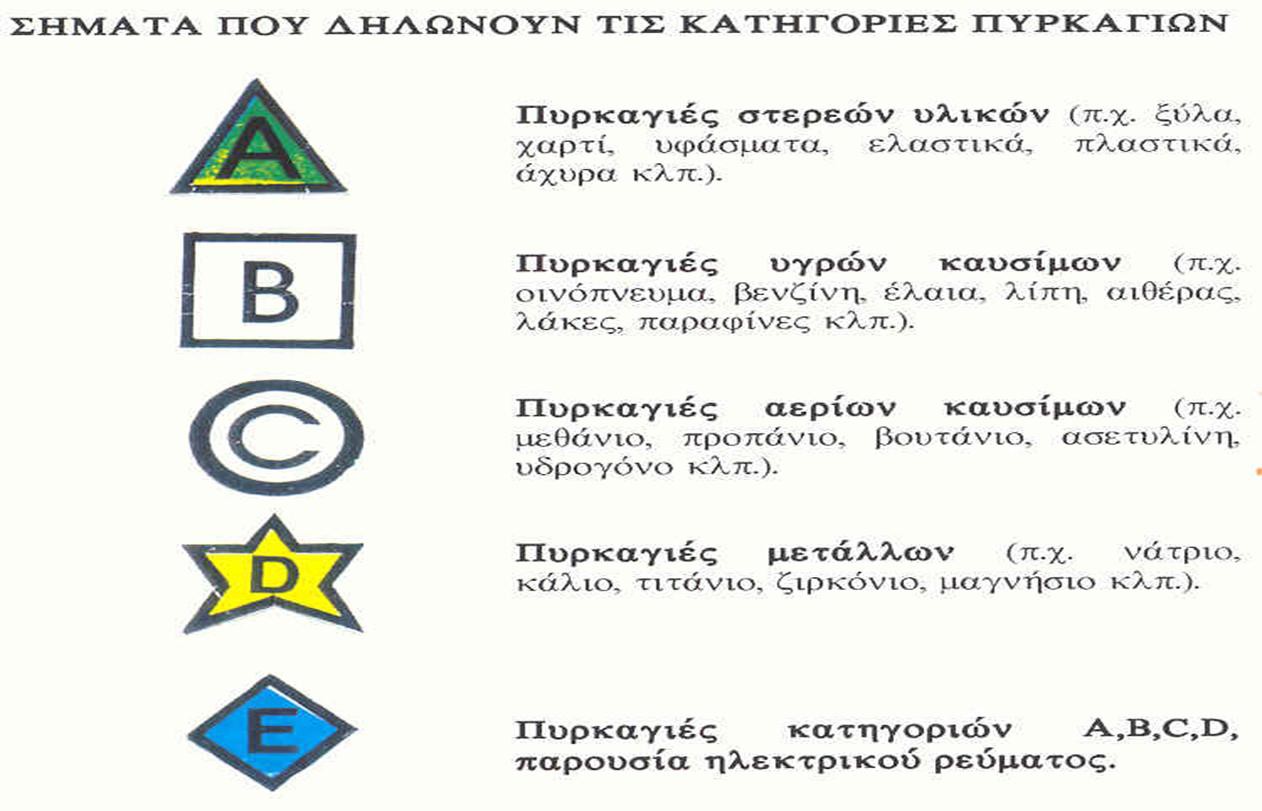 2.7. Τύποι φορητών πυροσβεστήρων1.ΠΥΡΟΣΒΕΣΤΗΡΕΣ ΞΗΡΑΣ ΣΚΟΝΗΣ.•	1. ΚΥΡΙΩΣ ΣΩΜΑ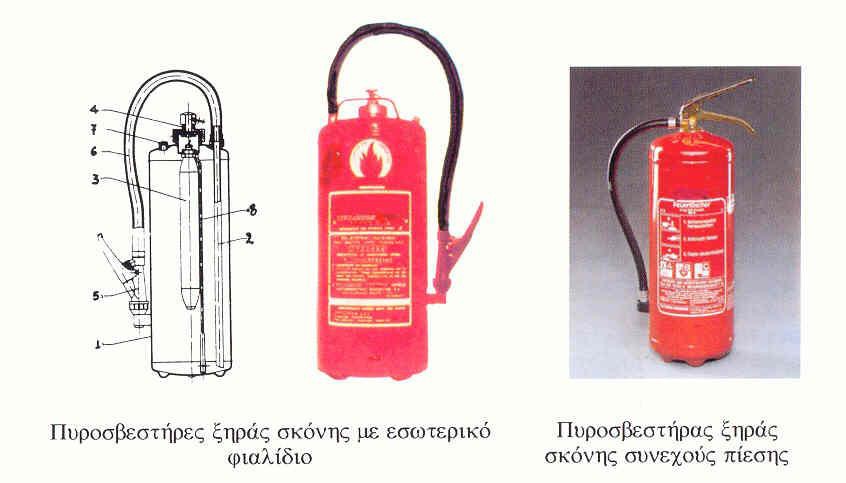 •	2. ΣΩΛΗΝΑΣ ΕΚΤΟΞΕΥΣΗΣ ΣΚΟΝΗΣ•	3. ΕΣΩΤΕΡΙΚΟ ΦΙΑΛΙΔΙΟ CO2•	4. ΜΕΤΑΛΛΙΚΟ ΠΩΜΑ ΜΕΕΠΙΚΡΟΥΣΤΗΡΑ•	5. ΣΚΑΝΔΑΛΗ ΕΛΕΓΧΟΜΕΝΗΣ ΕΚΤΟΞΕΥΣΗΣ•	6. ΕΛΑΣΤΙΚΟΣ ΣΩΛΗΝΑΣ•	7. ΑΣΦΑΛΕΙΑ ΥΠΕΡΠΙΕΣΗΣ•	8. ΣΩΛΗΝΑΣ ΔΙΟΧΕΤΕΥΣΗΣ CO22.ΠΥΡΟΣΒΕΣΤΗΡΑΣ ΞΗΡΑΣ ΣΚΟΝΗΣ ΜΕ ΕΞΩΤΕΡΙΚΟ ΦΙΑΛΙΔΙΟ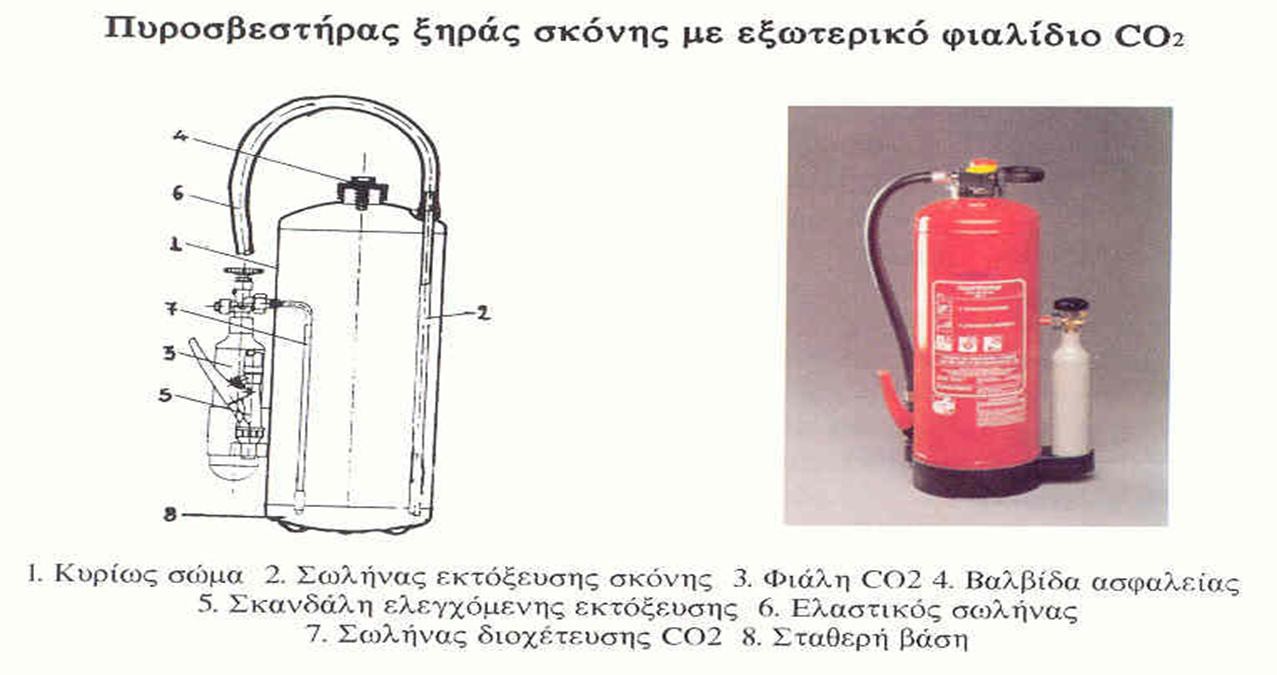 3.ΠΥΡΟΣΒΕΣΤΗΡΑΣ ΝΕΡΟΥ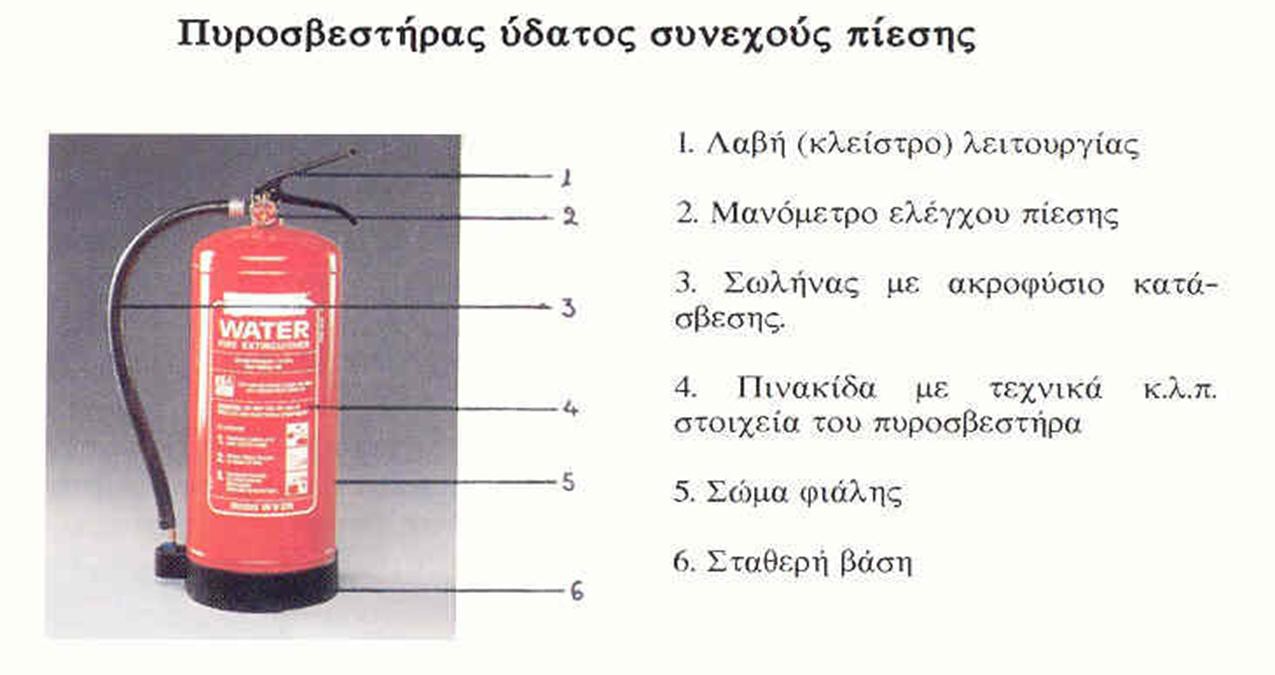 4.ΠΥΡΟΣΒΕΣΤΗΡΕΣ CO2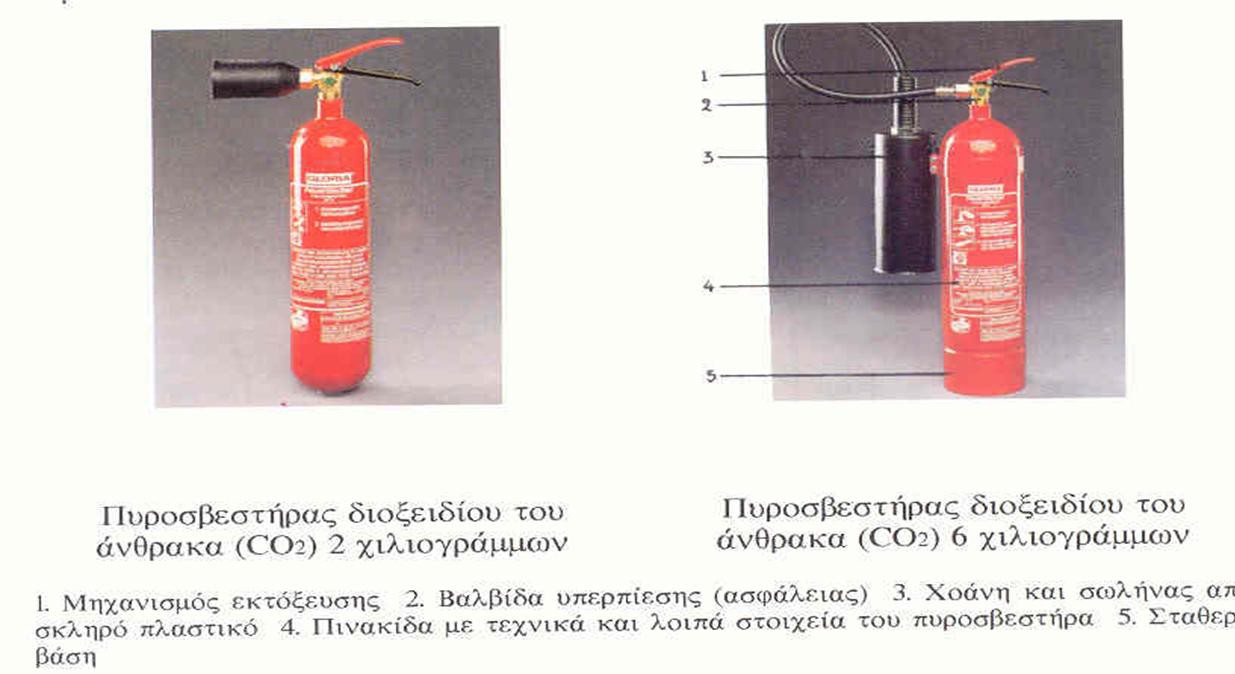 2.8. AvtLI.lEtwnLO'l nupKayLwv llE nupoaPEat  pEc;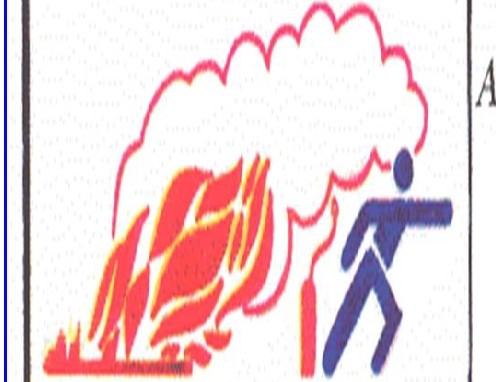 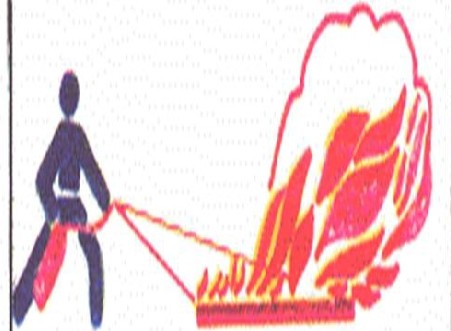 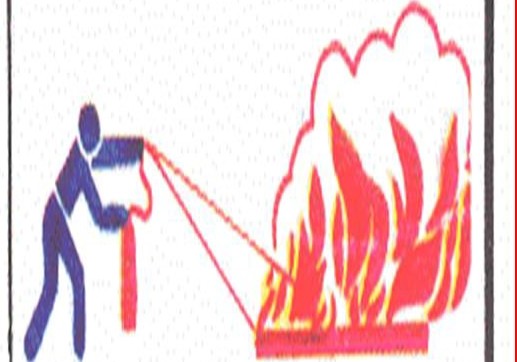 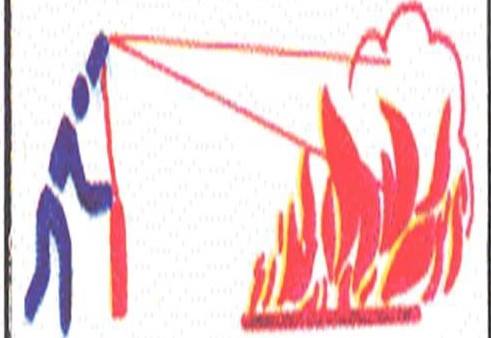 AAOOL 	EQETOvriJl&rOJnfart. rqv nupKay1a ezovraq   rov atpa arqv !Uar aafla	T V	Karda eaI	InupKayuvv	uypmv	Kav·a JOJV    apz[ar&  ao  r vdal/ Kat 	npoard    anoIavrrJ.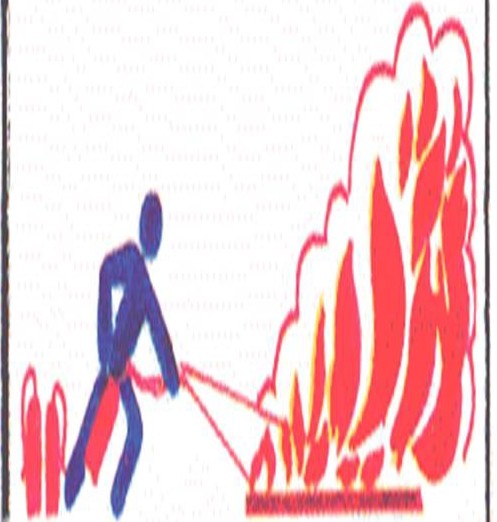 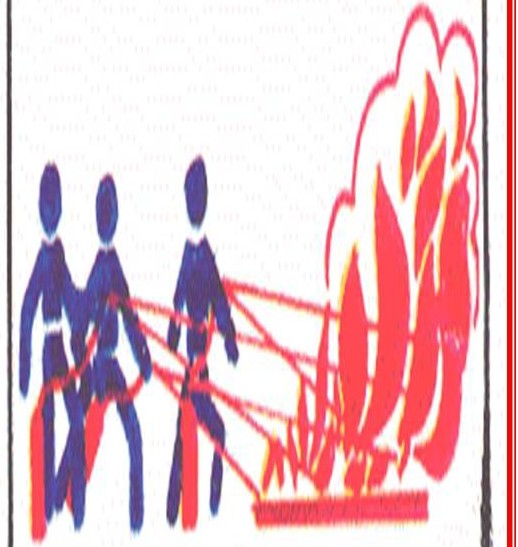 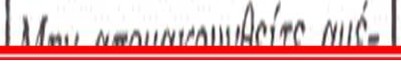 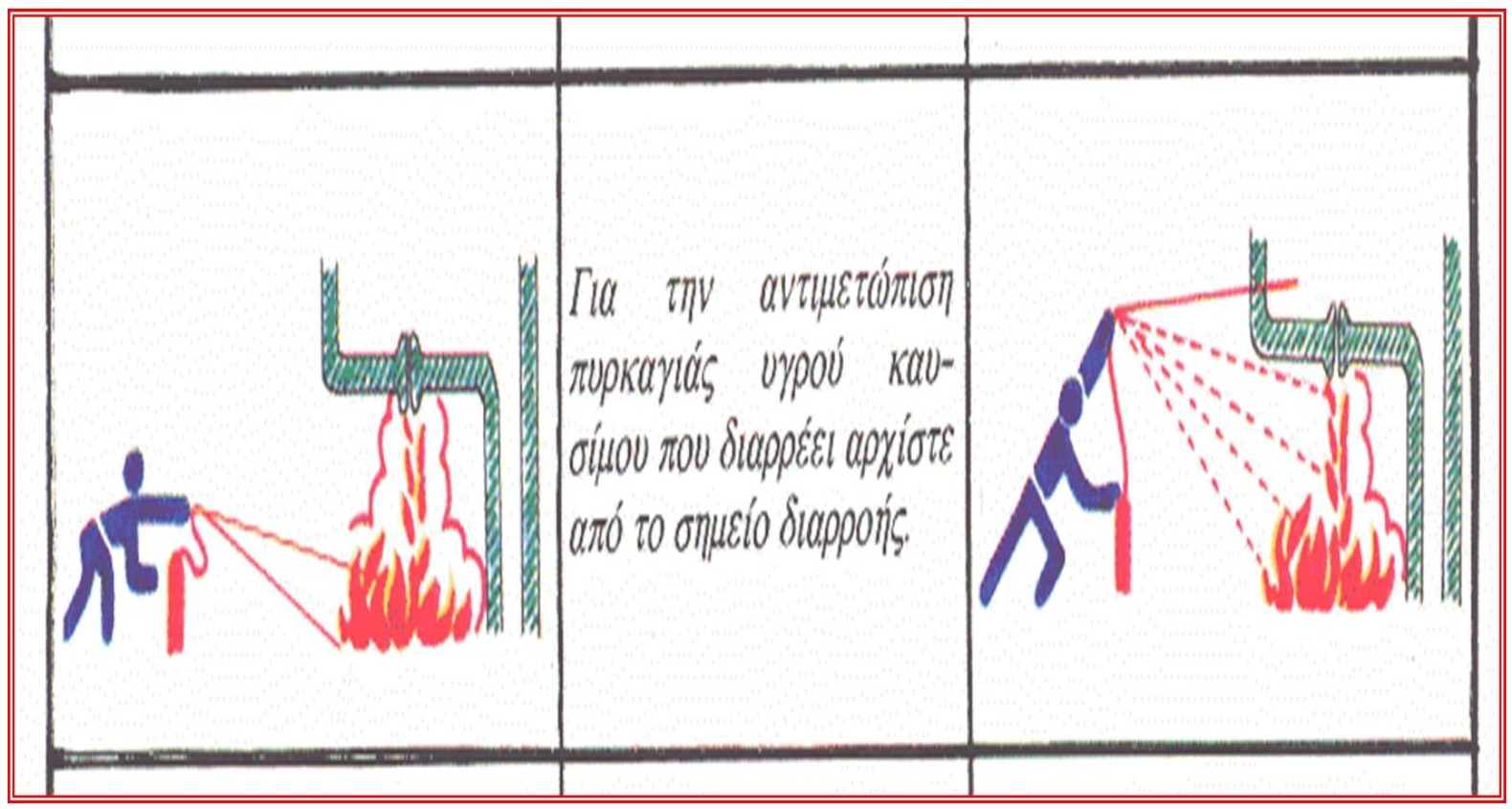 ............   --- 	.- .. .X  UipOnOI&fart a K&rO n oa &ani &\av OI avrf  rov tva  Karomv rovGAAOV,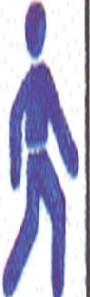 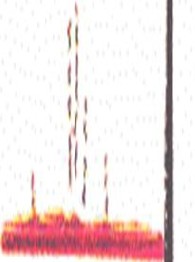 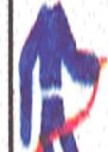 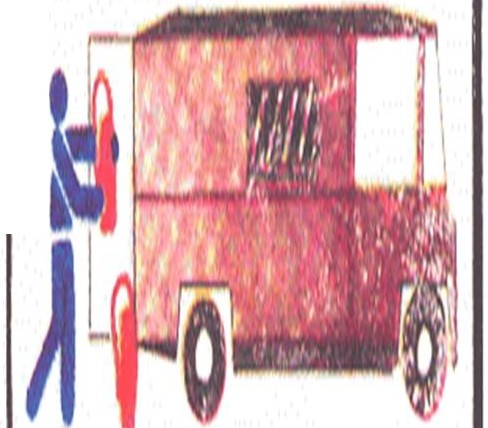 M v a o aKpuv drs apt·am'  r,ra r v Karda sar 	n Kay1dq  y1arl pno· 	1pd va ava(m up(u &l.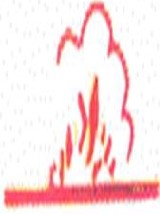 llapaKoAou slart 	poa&·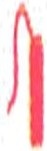 KrtKa ra r&Aturafa ardolarnupKarta,.'Avaro Wart a tarou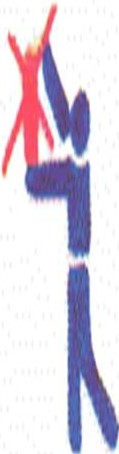 oa tar pt  era  r v	1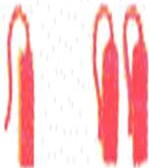 x  a rouΕΝΟΤΗΤΑ 3ΠλημμύρεςΟι πλημμύρες αποτελούν τη δεύτερη πιο συχνή φυσική καταστροφή, μετά τις δασικές πυρκαγιές και  συμβαίνει λόγω ραγδαίων βροχοπτώσεων και ισχυρών καταιγίδων, από τοανέβασμα της στάθμης των ποταμών ή από το λιώσιμο χιονιού. Συμβαίνει επίσης από υποχώρηση φραγμάτων και στην περίπτωση αυτή οι συνέπειες είναι πολύ μεγάλες.Η πλημμύρα από φυσικά αίτια είτε παρουσιάζει βραδεία εξέλιξη είτε ανήκει στην κατηγορία της ξαφνικής πλημμύρας, που είναι και το πιο συνηθισμένο φαινόμενο στην Ελλάδα. Στον Ελληνικό χώρο οι πλημμύρες οφείλονται σε καταρρακτώδεις βροχές, που συνοδεύουν τη διέλευση υφέσεων.Οι ξαφνικές πλημμύρες εμφανίζονται σε μικρό χρονικό διάστημα λίγων ωρών ή λιγότερο και έχουν σαν αποτέλεσμα ταχεία ύψωση νερού, το οποίο στο πέρασμα του μπορεί να προκαλέσει μεγάλες καταστροφές σε κατασκευές, όπως κτίρια, γέφυρες κλπ, ναπαρασύρει αυτοκίνητα, να ξεριζώσει δέντρα. Τα περισσότερα θύματα εξαιτίας πλημμυρών προέρχονται από τις ξαφνικές πλημμύρες.Ένα σπανιότερα εμφανιζόμενο είδος πλημμύρας στην Ελλάδα είναι η παράκτια πλημμύρα, η οποία εμφανίζεται στις παράκτιες περιοχές λόγω του κυματισμού της θάλασσας. Ο κυματισμός προκαλείται συνήθως από τους ισχυρούς ανέμους που πνέουν στην περιοχή.3.1 Οδηγίες Προστασίας για τις πλημμύρες.	Προετοιμασία:Σε περίπτωση που ενημερωθείτε για την εκδήλωση έντονης βροχόπτωσης στην περιοχή σας-Βεβαιωθείτε ότι τα φρεάτια έξω από το Σχολείο δεν είναι φραγμένα και οι υδρορροές λειτουργούν κανονικά.-Περιορίστε  τις  μετακινήσεις  σας  και  αποφύγετε  την  εργασία  και  την  παραμονή  σε υπόγειους χώρους	Κατά τη διάρκεια της πλημμύρας: Αν είστε μέσα στο κτίριο-Εγκαταλείψτε υπόγειους χώρους και μετακινηθείτε σε ασφαλές υψηλό σημείο. Αν βρίσκεστε σε ανοικτό χώρο-Μείνετε μακριά από ηλεκτροφόρα καλώδια.Μην πλησιάζετε σε περιοχές όπου έχουν σημειωθεί κατολισθήσεις.	Μετά την πλημμύρα: Αν βρίσκεστε σε ανοικτό χώρο-  Μείνετε μακριά από περιοχές που έχουν πλημμυρίσει ή είναι επικίνδυνες να ξαναπλημμυρίσουν τις επόμενες ώρες.-  Η πλημμύρα ενδέχεται να έχει μεταβάλει τα χαρακτηριστικά γνώριμων περιοχών και τα νερά ναέχουν παρασύρει μέρη του δρόμου, των πεζοδρομίων κλπ.-  Εγκυμονούν κίνδυνοι από σπασμένα οδοστρώματα, περιοχές με επικίνδυνη κλίση, λασποροές κλπ.-  Τα νερά ενδέχεται να είναι μολυσμένα αν έχουν παρασύρει μαζί τους απορρίμματα, αντικείμενα και νεκρά ζώα.-Προσέξτε να μην εμποδίζετε τα συνεργεία διάσωσης.-Μην πλησιάζετε σε περιοχές που έχουν σημειωθεί κατολισθήσεις και πτώσεις βράχων.-Αποφύγετε τα λιμνάζοντα νερά. Ενδέχεται να αποτελέσουν καλούς αγωγούς ηλεκτρικού ρεύματος καθώς κρύβουν υπόγεια καλώδια ή διαρροές από εγκαταστάσεις.-Ακολουθείστε πιστά τις οδηγίες των αρμόδιων Αρχών.-Θυμηθείτε ότι οι κίνδυνοι από την πλημμύρα δεν υποχωρούν αμέσως μετά την απόσυρση των υδάτων.-Βεβαιωθείτε από τις Αρχές ότι η περιοχή που βρίσκεται η σχολική μονάδα ή ο χώρος εργασίας σας είναι πλέον ασφαλής και κατόπιν επιστρέψτε σε αυτήν ειδικά αν έχει προηγηθεί εκκένωση.-Κλείστε την τροφοδοσία του ηλεκτρικού ρεύματος, ακόμα και αν στην περιοχή σας έχει διακοπεί το ηλεκτρικό ρεύμα.-Κλείστε την παροχή νερού, για το ενδεχόμενο βλάβης στο δίκτυο ύδρευσης.ΕΝΟΤΗΤΑ 4ΈΝΤΟΝΑ ΚΑΙΡΙΚΑ ΦΑΙΝΟΜΕΝΑ4.1 Θυελλώδεις άνεμοιΆνεμος είναι η φυσική κίνηση του ατμοσφαιρικού αέρα που ρέει γενικά παράλληλα προς το έδαφος. Αιτία του ανέμου είναι η οριζόντια διαφορά της ατμοσφαιρικής πίεσης. Όσο μεγαλύτερη είναι η διαφορά πίεσης μεταξύ δύο δεδομένων σημείων τόσο μεγαλύτερη είναι και η ένταση του ανέμου.	Πριν και κατά τη διάρκεια θυελλωδών ανέμων-Ασφαλίστε αντικείμενα τα οποία αν παρασυρθούν από τον άνεμο ενδέχεται να προκαλέσουν καταστροφές ή τραυματισμούς-Στερεώστε τις διαφημιστικές πινακίδες που τυχόν έχετε αναρτήσει.-Ασφαλίστε τις πόρτες και τα παράθυρα του σχολικού συγκροτήματος.-Αποφύγετε τη διέλευση κάτω από μεγάλα δέντρα, κάτω από αναρτημένες πινακίδες και γενικά από περιοχές, όπου ελαφρά αντικείμενα (π.χ. γλάστρες, σπασμένα τζάμια κλπ.) μπορεί να αποκολληθούν και να πέσουν στο έδαφος (π.χ. κάτω από μπαλκόνια).4.2 ΚαταιγίδεςΟι καταιγίδες είναι από τα πιο βίαια ατμοσφαιρικά φαινόμενα και συνοδεύονται από ραγδαίες βροχές, ισχυρούς ανέμους με μεταβλητή ένταση και διεύθυνση, οι οποίοι μπορεί να φτάσουν τα 50 με 80km/h ή ακόμα και τα 100km/h, από ισχυρές ηλεκτρικέςεκκενώσεις, δηλαδή κεραυνούς και πολλές φορές από χαλάζι. Πώς να εκτιμήσετε την απόσταση από μια καταιγίδαΜετρήστε το χρόνο που μεσολαβεί μεταξύ της αστραπής και της βροντής σε δευτερόλεπτα. Διαιρέστε το χρόνο που μετρήσατε με το 3 ώστε να υπολογίσετε την απόσταση της καταιγίδας σε χιλιόμετρα.Λάβετε γρήγορα τα απαραίτητα μέτρα, πριν η καταιγίδα σας πλησιάσει. Η απόσταση είναι ενδεικτική καθώς η καταιγίδα μπορεί να εμφανιστεί πολύ γρήγορα πάνω από την περιοχή στην οποία βρίσκεστε.	Κατά τη διάρκεια της καταιγίδας: Αν βρίσκεστε στο σχολικό συγκρότημα-Ασφαλίστε αντικείμενα, που μπορεί να παρασυρθούν από τον άνεμο ή τη ραγδαίαβροχόπτωση και ενδέχεται να προκαλέσουν καταστροφές ή τραυματισμούς.-Ασφαλίστε τις πόρτες και τα παράθυρα.-Μην κρατάτε ηλεκτρικές συσκευές ή το τηλέφωνο διότι ο κεραυνός μπορεί να περάσει μέσα από τα καλώδια. Αποσυνδέστε τις συσκευές τηλεόρασης από την κεραία και την παροχή του ηλεκτρικού ρεύματος.-Αποφύγετε να αγγίξετε τις σωληνώσεις των υδραυλικών (τουαλέτες , βρύσες ) καθώς συνιστούν καλούς αγωγούς του ηλεκτρισμού.Αν βρίσκεστε σε εξωτερικό χώρο-Καταφύγετε στο σχολικό κτίριο ή διαφορετικά καθίστε αμέσως στο έδαφος χωρίς να -ξαπλώσετε.-Μην καταφύγετε ποτέ κάτω από ένα ψηλό δέντρο σε ανοιχτό χώρο.-Αποφύγετε τα χαμηλά εδάφη για τον κίνδυνο πλημμύρας.-Μην πλησιάζετε μεταλλικά αντικείμενα (π.χ. αυτοκίνητα, ποδήλατα, σύνεργα κατασκήνωσης κλπ.)4.3 ΧαλαζόπτωσηΠροφυλαχθείτε αμέσως. Μην εγκαταλείψετε τον ασφαλή χώρο, παρά μόνο όταν βεβαιωθείτε ότι η καταιγίδα πέρασε.4.4 Χιονόπτωση / Δριμύ ψύχοςΚατά τη διάρκεια του χειμώνα σημειώνονται στη χώρα μας χιονοπτώσεις που διαρκούν από μερικές ώρες μέχρι μερικές ημέρες και συχνά συνοδεύονται από χαμηλές θερμοκρασίες και ισχυρούς ανέμους.Οι χιονοπτώσεις μπορεί να είναι τοπικές ή να επηρεάσουν μεγάλο μέρος της χώρας. Συνήθως, οι ισχυρότερες χιονοπτώσεις σημειώνονται στις βόρειες και ορεινές περιοχές της χώρας, όπου το χιόνι παραμένει για όλη σχεδόν τη χειμερινή περίοδο.	Προετοιμασία:-Φροντίστε για εξοπλισμό καθαρισμού του χιονιού (π.χ. φτυάρια).	Κατά τη διάρκεια της χιονόπτωσης: Αν βρίσκεστε στο σχολικό συγκρότημα-Διατηρείστε το ζεστό και παραμείνετε σε αυτό όσο μπορείτε.-Μην αφήνετε τα παιδιά να βγουν έξω ασυνόδευτα.-Φορέστε κατάλληλα ρούχα και παπούτσια. Αν βρίσκεστε σε εξωτερικό χώρο-Πηγαίνετε σε ασφαλές μέρος χωρίς να εκτεθείτε στη χιονοθύελλα.-Ντυθείτε με πολλά στρώματα από ελαφριά και ζεστά ρούχα αντί για ένα βαρύ ρούχο και φορέστε ζεστές αδιάβροχες μπότες. Προτιμήστε ένα αδιάβροχο εξωτερικό ρούχο.-Προσέξτε τις μετακινήσεις σας σε περιοχές όπου προβλέπονται χιονοπτώσεις.4.5 ΠαγετόςΣε περιοχές όπου έχει δημιουργηθεί παγετός απαιτείται προσοχή όταν μαθητές βρίσκονται σε εξωτερικούς χώρους, για την αποφυγή τραυματισμών από ολισθηρότητα.4.6 ΚαύσωναςΗμέρες με υψηλές θερμοκρασίες είναι ημέρες κατά τις οποίες οι θερμοκρασίες ανεβαίνουν σε υψηλά επίπεδα τις μεσημβρινές και πρώτες απογευματινές ώρες.Καύσωνας, για τις κλιματικές συνθήκες της Ελλάδας, θεωρείται μια περίοδος τουλάχιστον 3 ημερών, όπου οι θερμοκρασίες στις πεδινές περιοχές της ηπειρωτικής χώρας ξεπερνούν τους 37°C και η μέση ημερήσια θερμοκρασία είναι τουλάχιστον 31°C, δηλαδή η θερμοκρασία δε μειώνεται αρκετά κατά τις νυκτερινές ώρες (δεν πέφτει κάτω από τους 25-26°C).-Αποφύγετε την έκθεση και παραμονή σε εξωτερικούς χώρους και παραμείνετε σε σκιερά και δροσερά μέρη μακριά από χώρους όπου επικρατεί συνωστισμός.-Αποφύγετε το βάδισμα για πολύ ώρα ή το τρέξιμο κάτω από τον ήλιο.-Προτιμήστε τα ελαφρά, άνετα και ανοιχτόχρωμα ρούχα από φυσικό υλικό για να διευκολύνεται ο αερισμός του σώματος και η εξάτμιση του ιδρώτα.-Φροντίστε η διατροφή σας να αποτελείται από ελαφρά και μικρά γεύματα, με έμφαση στα φρούτα και τα λαχανικά. Περιορίστε τα λιπαρά.-Πίνετε άφθονα υγρά (νερό και χυμούς φρούτων).4.7. Κατολισθήσεις / ΚαθιζήσειςΤο φαινόμενο της κατολίσθησης αναφέρεται στη διατάραξη της ισορροπίας μιας μάζας εδάφους ή βράχου. Οι κατολισθήσεις αποτελούν μέρος των φυσικών διεργασιών εξέλιξης του γήινου ανάγλυφου, ωστόσο μπορούν να προκληθούν και από εξωτερικές παρεμβάσεις με την έμμεση ή άμεση συμβολή του ανθρώπου.	Ενέργειες πριν την εκδήλωση της κατολίσθησηςΟι κατολισθήσεις συμβαίνουν συνήθως σε περιοχές που έχουν συμβεί και στο παρελθόν. Ζητήστε πληροφορίες για τις κατολισθήσεις στην περιοχή σας, και ενδεχομένως ζητήστε μια λεπτομερή πραγματογνωμοσύνη της περιοχής του  Σχολικού συγκροτήματος.Τι να κάνετε αν υποψιάζεστε ότι υπάρχει άμεσος κίνδυνος κατολισθήσεων.-Επικοινωνήστε με τις τοπικές Αρχές, Πυροσβεστική, Αστυνομία ή Διεύθυνση Τεχνικών Έργων. Οι τοπικοί φορείς είναι οι πλέον κατάλληλοι να εκτιμήσουν έναν ενδεχόμενο κίνδυνο.-Αν βρίσκεστε σε περιοχές επικίνδυνες για κατολισθήσεις και λασποροές, ενημερωθείτε για τις πιθανές οδούς διαφυγής.-Ενημερωθείτε από τα μέσα μαζικής ενημέρωσης και το διαδίκτυο για προειδοποιήσεις σχετικές με φαινόμενα έντονων ή παρατεταμένων βροχοπτώσεων. Μετά από περιόδους παρατεταμένων βροχοπτώσεων αυξάνεται ο κίνδυνος εκδήλωσης κατολισθήσεων.	Ενέργειες κατά την διάρκεια εκδήλωσης κατολισθήσεων-Απομακρυνθείτε το ταχύτερο δυνατό από την περιοχή εκδήλωσης της κατολίσθησης.-Αν παραμείνετε στο Σχολικό συγκρότημα, μετακινηθείτε σε ψηλότερους ορόφους.-Εάν είναι αδύνατο να απομακρυνθείτε καθίστε στο πάτωμα σε εμβρυακή στάση και προστατέψτε το κεφάλι σας.-Να είστε έτοιμοι να μετακινηθείτε γρήγορα. Δώστε προτεραιότητα στην ασφάλεια του εαυτού σας και όχι των υπαρχόντων σας.	Ενέργειες μετά την εκδήλωση κατολισθήσεων-Μείνετε μακριά από την περιοχή της κατολίσθησης. Μπορεί να υπάρχει κίνδυνος εκδήλωσης νέας κατολίσθησης.-Παρακολουθείτε τους τοπικούς ραδιοφωνικούς ή τηλεοπτικούς σταθμούς για τιςτελευταίες πληροφορίες σχετικά με την αντιμετώπιση των έκτακτων αναγκών που προέκυψαν από την εκδήλωση της κατολίσθησης.-Ελέγξτε για τραυματίες και παγιδευμένα άτομα περιμετρικά του χώρου εκδήλωσης της κατολίσθησης, χωρίς να εισέλθετε σε αυτόν. Κατευθύνεται τα σωστικά συνεργεία στις θέσεις των παγιδευμένων.-Ελέγξτε για βλάβες σε δίκτυα κοινής ωφέλειας.-Ελέγξτε για ζημιές τα κρίσιμα σημεία για την στατικότητα του Σχολικού συγκροτήματος.4.8 Γενικές ΟδηγίεςΦροντίστε να ενημερώνεστε διαρκώς από το ραδιόφωνο και την τηλεόραση για την εξέλιξη των καιρικών φαινομένων. Οι επίσημες πηγές ενημέρωσης είναι η Εθνική Μετεωρολογική Υπηρεσία (Ε.Μ.Υ.) και η Γενική Γραμματεία Πολιτικής Προστασίας.Σε περίπτωση ανάγκης καλέστε εναλλακτικά: Αστυνομία 100, Πυροσβεστικό Σώμα 199, ΕΚΑΒ 166, τον (δωρεάν) Ευρωπαϊκό Αριθμό Έκτακτης Ανάγκης 112.Μόλις περάσει η κακοκαιρίαΠαρακολουθείτε συνεχώς από το ραδιόφωνο και την τηλεόραση τις επίσημες προειδοποιήσεις ή συμβουλές.ΕΝΟΤΗΤΑ 5ΤΕΧΝΟΛΟΓΙΚΑ ΑΤΥΧΗΜΑΤΑΟι διάφορες ανέσεις και ευκολίες, οι οποίες θεωρούνται αυτονόητες στα πλαίσια του σύγχρονου πολιτισμού, οφείλονται στην ανάπτυξη της τεχνολογίας και είναι το αποτέλεσμα των σχετικών ανθρωπίνων δραστηριοτήτων. Οι δραστηριότητες αυτές συνεπάγονται ταυτόχρονα και την δημιουργία αντιστοίχων νέων κινδύνων για τον πληθυσμό και το περιβάλλον. Σε εθνικό επίπεδο, αλλά και διεθνώς, έχουν θεσπιστεί και συνεχώς αναπροσαρμόζονται κανονισμοί και τεχνικές προδιαγραφές, που στοχεύουν κατ' αρχήν στην πρόληψη, δηλαδή στην αποφυγή των συμβάντων (ατυχημάτων), αλλά και στην μείωση των επιπτώσεών τους στον πληθυσμό αλλά και στο περιβάλλον. Οι τεχνικές προδιαγραφές και οι κανονισμοί, καθώς και τα βελτιωμένα συστήματα διοίκησης, έχουν σαν αποτέλεσμα την μείωση του αριθμού των συμβάντων, αλλά δεν εξασφαλίζουν ότι δεν θα συμβούν ατυχήματα.Οι τεχνολογικές καταστροφές οφείλονται συνήθως σε τεχνολογικούς κινδύνους, οι οποίοι δεν αντιμετωπίζονται κατ΄ αρχήν με τον πρέποντα τρόπο ή σε τεχνολογικά συμβάντα (ατυχήματα) τα οποία προκαλούνται από ανθρώπινα λάθη, αστοχίες εξοπλισμού, οργανωτικές ή διοικητικές δυσλειτουργίες, κλπ. και ξεφεύγουν από τον έλεγχο. Μπορούν όμως να είναι και το αποτέλεσμα είτε άλλων φυσικών καταστροφών (σεισμών, κεραυνών, ισχυρών βροχοπτώσεων κλπ) είτε σκόπιμων ανθρώπινων ενεργειών.5.1 Οδηγίες αντιμετώπισης τεχνολογικών ατυχημάτωνΑν το Σχολείο ή το Σχολικό συγκρότημα βρίσκεται σε περιοχή στην οποία υπάρχουν τεχνολογικοί κίνδυνοι οι επιλογές είναι δύο: είτε να παραμείνετε/να καταφύγετε σε κλειστό χώρο είτε να εκκενώσετε το χώρο. Οι αρμόδιες Αρχές θα αποφασίσουν την καλύτερη λύση.Για το λόγο αυτό είναι σημαντικό:-Να ακολουθήσετε τις οδηγίες που θα δοθούν από τις αρμόδιες Αρχές.-Να μελετήσετε, να εξοικειωθείτε και να εφαρμόσετε τις παρακάτω γενικές οδηγίες μέχρι να σας δοθούν οι ειδικές οδηγίες κατά τη διάρκεια ενός ατυχήματος.	Προετοιμασία:Συγκεντρώστε στον ίδιο χώρο ή φροντίστε να είναι εύκολο να συγκεντρωθούν σε λίγο χρόνο:-  Κολλητική μονωτική ταινία (χαρτοταινία).-  Ψαλίδια.- Πλαστικά φύλλα (κομμένα στις κατάλληλες διαστάσεις) και πλαστικές σακούλες σκουπιδιών.-  Πετσέτες και πανάκια.- Ραδιόφωνο με μπαταρίες (οι μπαταρίες να μην είναι μέσα στο ραδιόφωνο αλλά να βρίσκονται δίπλα, αλλιώς ελέγχετέ τις συχνά).- Φακός με μπαταρίες (οι μπαταρίες να μην είναι μέσα στο φακό αλλά να βρίσκονται δίπλα, αλλιώς ελέγχετέ τις συχνά).-  Επιπλέον καινούργιες μπαταρίες.-  Εμφιαλωμένο νερό σε μικρές ποσότητες.-  Συσκευασμένη τροφή σε μικρές ποσότητες.-  Σαπούνι.-  Βαλιτσάκι πρώτων βοηθειών.	Κατά τη διάρκεια του ατυχήματος- Παραμείνετε ή καταφύγετε σε κλειστό χώροΣκοπός είναι να διαφυλάξετε την υγεία σας από επικίνδυνες χημικές ουσίες που μπορεί να εισέλθουν στο Σχολείο, από πιθανές εκρήξεις (πρωτογενή και δευτερογενή θραύσματα)και από τη θερμική ακτινοβολία.-Ασφαλίστε ερμητικά με χαρτοταινία και πλαστικά φύλλα όλα τα συστήματα θέρμανσης και τις εισόδους απαγωγών και συστημάτων εξαερισμού, τις πόρτες και τα παράθυρα.-Μην χρησιμοποιήσετε φιάλες υγραερίου.-Μην πλησιάζετε σε παράθυρα για οποιοδήποτε λόγο.-Μην χρησιμοποιείτε άσκοπα το τηλέφωνο (κινητό ή σταθερό).-Αν παρ’ όλες τις ενέργειές σας, τα επικίνδυνα αέρια εισέλθουν στο κτίριο, διπλώστε αρκετές φορές μία πετσέτα ή ένα πανί, καλύψτε το στόμα και τη μύτη σας και πάρτε ελαφρές αναπνοές.Αν ζητηθεί από τις Αρχές να εκκενώσετε την περιοχή-Διατηρείστε την ψυχραιμία σας.-Ακολουθείστε τις οδούς διαφυγής που θα σας υποδειχθούν.-Έχετε το ραδιόφωνο ανοικτό ώστε να παρακολουθείτε τις ανακοινώσεις και ναεφαρμόζετε τις οδηγίες των Αρχών.Αν βρίσκεστε έξω από το κτίριο και κοντά στο χώρο του ατυχήματος:- Διατηρείστε την ψυχραιμία σας και προσπαθήστε να προφυλάξετε καταρχήν τον εαυτό σας.- Προσφέρετε βοήθεια σε όποιους τη χρειάζονται μόνο εάν γνωρίζετε πώς πρέπει να ενεργήσετε.- Απομακρυνθείτε από το χώρο του ατυχήματος το συντομότερο δυνατόν.- Μην περπατάτε και μην αγγίζετε άσκοπα εκεί που βρίσκεται η ουσία που έχει διαρρεύσει.- Μην καπνίζετε.- Καλύψτε το σώμα σας όσο το δυνατόν περισσότερο.-«Φιλτράρετε» τον αέρα που αναπνέετε από επικίνδυνα αέρια, σκόνη ή σταγονίδια καλύπτοντας με μία διπλωμένη πετσέτα ή πανί το στόμα και τη μύτη σας και παίρνετε ελαφρές αναπνοές.Αν εκτεθείτε σε χημική ουσία:- Καλέστε αμέσως ιατρική βοήθεια- Κέντρο Δηλητηριάσεων: 210 7793777- ΕΚΑΒ: 166Γενικές οδηγίες που να καλύπτουν κάθε περίπτωση έκθεσης σε μία επικίνδυνη ουσία (δηλητηρίαση, χημικό έγκαυμα) δεν είναι δυνατόν να δοθούν. Αν όμως προβείτε σε ορισμένες κατάλληλες ενέργειες μειώνετε την πιθανότητα της μόλυνσης και τις επιπτώσεις της.Αν μία επικίνδυνη ουσία έρθει σε επαφή με τα μάτια σας ενεργείστε ΑΜΕΣΩΣ. Οποιαδήποτε καθυστέρηση αυξάνει την πιθανότητα σοβαρής βλάβης. Εκτός κι αν ενημερωθείτε ότι δεν πρέπει να χρησιμοποιήσετε νερό για τη συγκεκριμένη χημική ουσία, κάντε τα εξής:-  Ξεπλύνετε τα χέρια σας γρήγορα.-  Αν φοράτε φακούς επαφής, αφαιρέστε τους.- Ξεπλύνετε κάθε μάτι ξεχωριστά χωρίς ιδιαίτερη πίεση με καθαρό χλιαρό νερό και με κατεύθυνση από την μύτη προς τα εξω για τουλάχιστον 15 λεπτά. Συνεχίστε τη διαδικασία έως ότου να μην αισθάνεστε ενόχληση.-  Ζητείστε ιατρική βοήθεια.Αν βάσιμα νομίζετε ότι έχετε εκτεθεί σε επικίνδυνη ουσία:-  Βγάλτε αμέσως όποια ρούχα θεωρείτε ότι έχουν μολυνθεί.- Γδυθείτε με τέτοιο τρόπο ώστε τα ρούχα να μην έρθουν σε επαφή με το πρόσωπό σας. Διαφορετικά σκίστε ή κόψτε τα με ψαλίδι.-  Βάλτε τα σε πλαστικές σακούλες ή σε δοχείο και κλείστε το καλά.-  Πλυθείτε προσεκτικά με νερό.-  Περιμένετε ιατρική βοήθεια.ΕΝΟΤΗΤΑ 6ΧΒΡΠ (Χημικά, Βιολογικά, Ραδιενεργά, Πυρηνικά)συμβάνταΗ προσπάθεια πρόκλησης επιδημιών, η προσθήκη μολυσματικών, ρυπογόνων παραγόντων στο σύστημα ύδρευσης και η χρήση επικίνδυνων χημικών ουσιών με τελικό σκοπό την επικράτηση κατά του αντιπάλου σε πολεμικές συρράξεις είναι καταγεγραμμένη από αρχαιοτάτων χρόνων. Τον περασμένο αιώνα η μεγάλη ανάπτυξη των χημικών, βιολογικών και πυρηνικών όπλων οδήγησε στην περιστασιακή χρήση τους κατά τον πρώτο και δεύτερο Παγκόσμιο Πόλεμο και άλλες περιφερειακές συρράξεις. Καταγράφηκαν επίσης ατυχήματα σε εγκαταστάσεις παραγωγής ΧΒΡΠ όπλων. Τις τελευταίες δεκαετίες καταγράφηκαν περιστατικά χρήσης ή προετοιμασίες για πραγματοποίηση επιθέσεων με ΧΒΡ παράγοντες από τρομοκρατικές οργανώσεις και εκτός πλαισίου πολεμικών συρράξεων. Μετά τις τρομοκρατικές επιθέσεις της 11ης Σεπτεμβρίου 2001 στις ΗΠΑ και τα περιστατικά με την αποστολή επιστολών με σκόνη άνθρακα, το θέμα της χρήσης ΧΒΡΠ παραγόντων κατά του πληθυσμού βρέθηκε στο επίκεντρο της δημοσιότητας.Στη χώρα μας και στην Ε.Ε. η πλευρά της διαχείρισης των συνεπειών ΧΒΡΠ περιστατικών έχει ενταχθεί στο αντικείμενο της Πολιτικής Προστασίας μαζί με τις φυσικές και τις τεχνολογικές καταστροφές (Νόμος 3013/2002). Ένα συμβάν κατά το οποίο ένας Χημικός παράγων ή μία βιομηχανική χημική ουσία χρησιμοποιείται σαν τρομοκρατικό όπλο ονομάζεται Χημικό Περιστατικό. Αντίστοιχα ονομάζεται Βιολογικό/Ραδιολογικό περιστατικό το συμβάν κατά το οποίο ένας βιολογικός/ραδιολογικός παράγων χρησιμοποιείται σαν τρομοκρατικό όπλο.	Προετοιμασία:Η αντιμετώπιση ενός ΧΒΡΠ περιστατικού εξαρτάται από πολλούς παράγοντες (είδος, ποσότητα και καθαρότητα ΧΒΡΠ παράγοντα, μέθοδος διασποράς, χώρος, μετεωρολογικές συνθήκες, κλπ.). Επομένως δεν είναι η ίδια για κάθε περίπτωση.Παρόλα αυτά οι βασικές ενδεδειγμένες ενέργειες συνοψίζονται στα εξής:-Μειώστε το χρόνο παραμονής στο επικίνδυνο περιβάλλον και επομένως της έκθεσης στονΧΒΡΠ παράγοντα.-Απομακρύνετε το ΧΒΡΠ παράγοντα από το σώμα σας.-Απομακρυνθείτε από το χώρο του περιστατικού και παραμείνετε σε ασφαλή χώρο.-Εφαρμόστε τις οδηγίες των αρμοδίων Αρχών και συνεργαστείτε με το προσωπικό τους.-Στη συνέχεια παρατίθενται οι γενικές οδηγίες που πρέπει να ακολουθήσετε έως ότου σας δοθούν ειδικές οδηγίες από τις αρμόδιες Αρχές. Επιπλέον, συμβουλευτείτε και τις οδηγίες για τα τεχνολογικά ατυχήματα.	Κατά τη διάρκεια του ατυχήματος:Αν βρεθείτε σε χώρο όπου είναι αντιληπτή η απελευθέρωση ΧΒΡΠ παράγοντα-Διατηρείστε την ψυχραιμία σας και μην πανικοβάλλεστε.-Αν το περιστατικό συμβεί σε ανοικτό χώρο απομακρυνθείτε από την περιοχή πεζή χωρίς να αγγίξετε τίποτε. Μην απομακρυνθείτε πάρα πολύ και μην χρησιμοποιήσετε δημόσια ή ιδιωτικά μέσα μεταφοράς (λεωφορεία, τρόλεϊ, ηλεκτρικό, μετρό, ταξί, αυτοκίνητα, μηχανάκια). Κάτι τέτοιο ίσως προκαλέσει διασπορά του επικίνδυνου παράγοντα στα μέσα μεταφοράς και τον υπόλοιπο πληθυσμό. Η εξάπλωση του προβλήματος θα δυσχεράνει και την προσφορά βοήθειας προς εσάς.-Αν το περιστατικό συμβεί σε κλειστό χώρο, κλείστε τα επιμέρους συστήματα εξαερισμού και το κεντρικό, βγείτε από το κτίριο και περιμένετε τις Aρχές.-Προφυλαχθείτε μπαίνοντας στο πλησιέστερο κτίριο που δεν έχει υποστεί ζημιές. Σε περίπτωση έκρηξης σε ανοιχτό χώρο αν παραμείνετε ή καταφύγετε σε κλειστό χώρο μειώνεται η έκθεσή σας σε ΧΒΡΠ παράγοντες.-Αφού βρεθείτε σε «ασφαλή» χώρο βγάλτε τα ρούχα σας το συντομότερο δυνατόν. Προσέξτε να μην εκθέσετε περισσότερο στους ΧΒΡΠ παράγοντες τα ευαίσθητα σημεία και τις περιοχές εισόδου του οργανισμού σας (μάτια, μύτη και στόμα). Πλυθείτε με άφθονο νερό μόνοι σας ή καλύτερα ανά δύο ώστε να είναι δυνατός ο καλύτερος καθαρισμός στα δύσκολα σημεία και μέρη του σώματος (πίσω από τα αυτιά, μάτια, μασχάλες κλπ.). Τοποθετείστε τα ρούχα σε πλαστική σακούλα που κλείνει καλά.-Αν δεν είναι εφικτό να βγάλετε όσα ρούχα είναι δυνατόν (και αν το επιτρέπουν οι καιρικές συνθήκες) περιμένετε τις δυνάμεις που θα αναλάβουν το έργο της απολύμανσης/απορρύπανσής σας. Να είστε προετοιμασμένοι ότι θα πρέπει να βγάλετε ή να σας βγάλουν τα ρούχα (μερικά από αυτά σκίζοντας τα ή κόβοντάς τα με ψαλίδι). Θα χρειαστεί να στέκεστε χωρίς ρούχα μπροστά σε άγνωστους και γνωστούς ανθρώπους.Είναι απαραίτητο για την καλύτερη δυνατή προστασία της υγείας σας.-Συνεργαστείτε με το προσωπικό των υπηρεσιών που έχουν ως αποστολή την αντιμετώπιση του συμβάντος για το καλύτερο δυνατό αποτέλεσμα (τη δική σας υγεία). Ακολουθείστε πιστά τις οδηγίες που σας δίνουν και μην διαφωνείτε.-Μην παραξενευτείτε αν δείτε το προσωπικό των υπηρεσιακών δυνάμεων να φορά προστατευτικό εξοπλισμό που εσείς βέβαια δεν έχετε. Η προστασία τους είναι απαραίτητη για να επιτευχθεί η μεγαλύτερη προσφορά βοήθειας σε εσάς.-Μην ξεχνάτε να αναφέρετε στις Aρχές οτιδήποτε παρατηρείτε.Αν εκτεθείτε σε κάποιο ΧΒ παράγοντα χωρίς να το γνωρίζετε-Ίσως εμφανίσετε συμπτώματα που μοιάζουν με ίωση ή κρυολόγημα δηλ. πυρετό, βήχα, κοιλιακούς ή μυϊκούς πόνους κλπ. (π.χ. βιολογικό παράγοντα) ή συμπτώματα έκθεσης σε τοξική χημική ουσία (π.χ. «μουστάρδα», φυτοφάρμακο).-Παρακολουθείστε προσεκτικά την ενημέρωση (αν έχει γίνει) από τις αρμόδιες Αρχές και δείτε αν ικανοποιούνται οι προϋποθέσεις που αναφέρονται στις ανακοινώσεις. Διαφορετικά ενημερώστε τις Αρχές.-Επικοινωνήστε τηλεφωνικά με τον ιατρό σας ή με ιατρικές υπηρεσίες και μην παρουσιάζεστε σε χώρο παροχής ιατρικής φροντίδας (νοσοκομείο, ιατρείο) χωρίς προηγουμένως να έχετε ενημερώσει.ΠΑΡΑΡΤΗΜΑ ΑΠίνακας εκπαιδευτικού και διοικητικού προσωπικού του σχολείουΠΑΡΑΡΤΗΜΑ ΒΠίνακας Ομάδων ΕργασίαςΠΑΡΑΡΤΗΜΑ Γ Χρήσιμα ΤηλέφωναΕνιαίος Ευρωπαϊκός Αριθμός Έκτακτης Ανάγκης…………….…………………………………………….112Πυροσβεστικό Σώμα……………………………….……………………………………………………….……………199Αστυνομία…………………………………………….………………………………..…………………….………………100Ε.Κ.Α.Β……………………………………………..………….………………………………………………………………..166Δήμος………………………………………………………………………………………………………………2242360400Νοσοκομείο……………………………………………………………………………………………………..2242022300Λιμεναρχείο……………………………………………………………………………………………………..2242026594ΠΑΡΑΡΤΗΜΑ ΔΣχετικές Εγκύκλιοι – Έγγραφα	Έγγραφο  ΠΑΜ/ΠΣΕΑ/ΥΠΔΒΜΘ,  180/18-11-2008:  «Οργάνωση  Πολιτικής  Άμυνας  ΣχολικώνΜονάδων»	Έγγραφο	ΠΑΜ/ΠΣΕΑ/ΥΠΔΒΜΘ,	137/17-3-2011:	«Υπενθύμιση	εφαρμογής μέτρωνοργάνωσης της πολιτικής προστασίας όλων των εν γένει εκπαιδευτικών ιδρυμάτων»	Ιστοσελίδα Γενικής Γραμματείας Πολιτικής Προστασίας:  www.civilprotection.grΠΑΡΑΡΤΗΜΑ ΕΠρόγραμμα εκπαίδευσης Προσωπικούα) Ανά τακτά χρονικά διαστήματα γίνεται εκπαίδευση Α' Βοηθειών από ιατρό της Δ/νσης Υγείας τηςΠεριφερειακής Ενότητας ή άλλης υγειονομικής μονάδας.β) Κάθε ............................ (εξάμηνο,χρόνο,κλπ.) γίνεται εκπαίδευση πυρασφάλειας από τηνΠυροσβεστική Υπηρεσία .Ο   αρχηγός   ΔΑΙ   είναι   υπεύθυνος   για   την   οργάνωση   των   εκπαιδευτικών προγραμμάτων.ΠΑΡΑΡΤΗΜΑ ΣΤΠίνακας Προβλεπόμενου ΥλικούΣειρήνα χειροκίνητη Ηλεκτρικό κουδούνι Φακός μπαταρίας ΣφυρίχτρεςΟμάδας Πυρασφάλειας Φορητοί πυροσβεστήρες διοξειδίου του άνθρακα ή ξηράς σκόνης(ανάλογα με τους χώρους)ΦτυάριαΤσεκούρια ή λοστούς σιδερένιουςΣκαπάνια με κοντάριαΠΑΡΑΡΤΗΜΑ Ζ Σύστημα Συναγερμού ΔΑΙΤο σήμα του συναγερμού δίνεται από το Τμήμα ΠΣΕΑ της Περιφερειακής Ενότητας Κω μέσω  της .... Δ/νσης. Το σύνθημα του συναγερμού στο προσωπικό δίνεται από τον Αρχηγό, ο οποίος αμέσως οφείλει να ειδοποιήσει το Προσωπικό αναμένοντας να ηχήσουν οι σειρήνες του Δήμου. Η Θέση του Ιδρύματος είναι τέτοια που θα ακουσθούν οπωσδήποτε οι σειρήνες του Δήμου.Μέσα σήμανσης Συναγερμού. α) Με ηλεκτροκίνητη σειρήναβ) Σε περίπτωση διακοπής του ηλεκτρικού ρεύματος με σφυρίχτρα.Α/ΑΕκπαιδευτικοίΈλαβε ΓνώσηΑβραμίδης ΙωσήφΔιακοδημητρίου ΚοκώναΘεοχάρη ΖωήΚοκαλάκη ΧρυσήΚρητικός ΙωάννηςΜαστόρος ΠέτροςΜπαμπανιώτης ΑντώνιοςΜπασδέκη ΜαρίαΠαπαγγελής ΘρασύβουλοςΠαπαχρήστου ΣοφίαΠίδουλα ΑγγελικήΡεπανά ΔήμητραΡεπούσης Αθανάσιος Σαντής ΚωνσταντίνοςΤοπαλίδης ΙωάννηςΧρυσάφη ΕυαγγελίαΑ/ΑΔιοικητικό ΠροσωπικόΈλαβε Γνώση1.Γενικός   Υπεύθυνος 	Διευθυντής Κρητικός Ιωάννηςμε αναπληρωτή τον εκπαιδευτικό Μαστόρο Πέτρο2.Ομάδα σύνταξης του Σχεδίου α. Διευθυντής του Σχολείου β. Σύλλογος Διδασκόντων3.Ομάδα Παροχής Πρώτων Βοηθειώνα. Μαστόρος Π.β. Ρεπανά Δ.γ. Πίδουλα Α.4.Ομάδα  Πυρασφάλειας α. Παπαγγελής Θ. β. Σαντής Κ.γ. Τοπαλίδης Ι.5.Ομάδα Ασφάλειας - Ελέγχου Προσέγγισης μαθητών σε επικίνδυνα σημεία α. Παπαγγελής Θ.β. Ρεπανά Δ.γ. Πίδουλα Α.6.Ομάδα Ελέγχου Δικτύων-Αποκατάστασης Βλαβών α. Παπαχρήστου Σ.β. Θεοχάρη Ζ.7.Ομάδα Αναζήτησης Ατόμων που δεν έ χουν παρουσιαστεί στο χώρο καταφυγής α. Παπαγγελής Θ.β. Ρεπανά Δ.γ. Πίδουλα Α.8.Ομάδα Φύλαξης του Αρχείου του Σχολείου α.  Κρητικός Ιωάννηςβ.  Σαντής Κωνσταντίνος  γ.  Πίδουλα Αγγελική   δ.  Θεοχάρη Ζωή